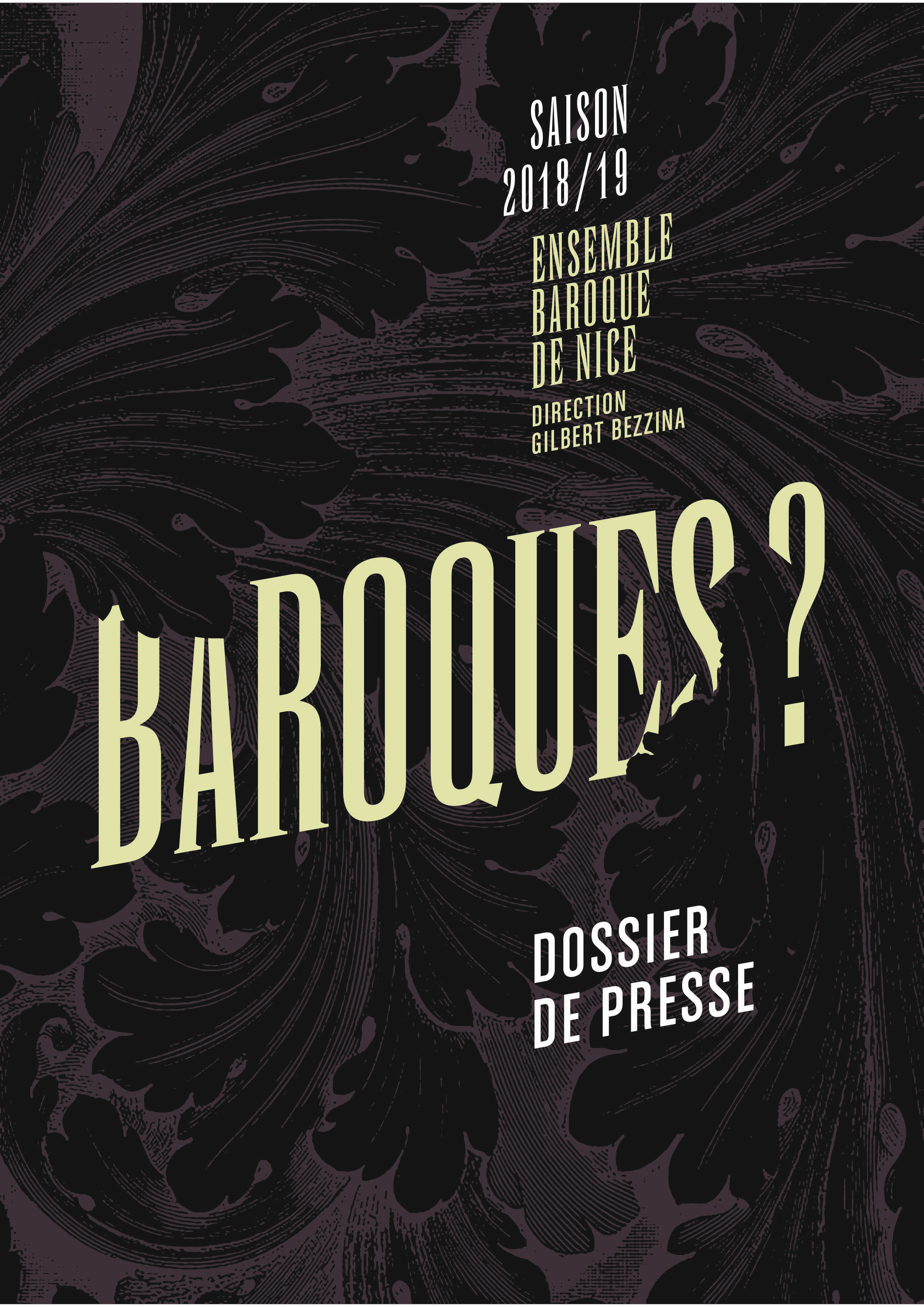 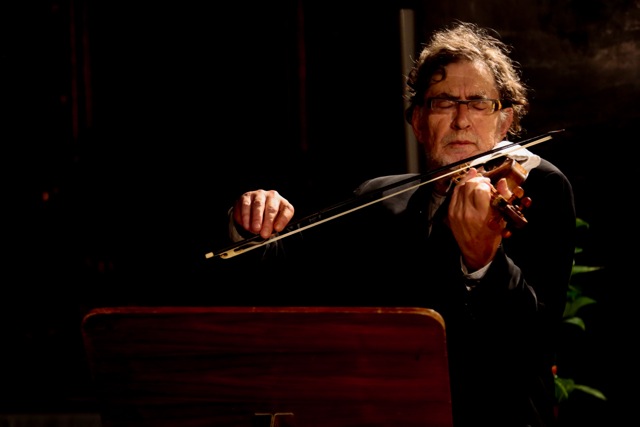 édito BAROQUES ?	« Définir le baroque relève d’une véritable gageure, pour ne pas dire d’un pari perdu d’avance. » Marion Lafouge  (Un champ d’étude… baroque, Fabula 2010) 	EN EFFET, DE QUOI PARLE-T-ON quand on dit baroque : d’une période, d’un style, d’un certain rapport au monde ?	S’il est à peu près certain que le mot vienne du portugais « barroco » et désigne en joaillerie au xvie siècle une perle irrégulière, il faut attendre la fin du xixe siècle pour que le terme désigne un style artistique concernant essentiellement l’art pictural, la littérature, l’architecture, la sculpture.	Mais si pour Burckhardt ou Wölfflin le terme renvoie à un art défini dans le temps, celui de la post-Renaissance, pour Eugenio d’Ors le baroque est une notion intemporelle qui peut s'illustrer tant dans le gothique flamboyant que dans les œuvres d'Antoni Gaudi.	Dans le domaine propre de la musique, celui qui nous concerne tout spécialement, c’est Curt Sachs qui en 1918 évoque explicitement un « baroque musical ». Toutefois, la figure fondamentale qui a la première rassemblé toute une réflexion autour de la notion de baroque musical, est celle de Suzanne Clercx (1948) dans son ouvrage « Le Baroque et la musique ».	Cela dit, comment répondre simplement, rapidement, pertinemment, à la question de savoir ce qu'est le « baroque » en musique ? Peut-on parler de « baroque » ou vaut-il mieux, prudemment, s'abriter derrière un pluriel, les « baroques » ?	Une approche chronologique, qui a le mérite d'être simple et communément admise, considère qu'on peut parler de « musique baroque » à partir de la naissance de l'opéra au début du xviie siècle, jusqu'à la mort de J-S Bach  en 1750. Évidemment, durant cette période, musique et musiciens ont beaucoup circulé en Europe, les influences ont été multiples d'un compositeur à un autre, d'un pays à un autre ; il est bien difficile, sur un laps de temps aussi long, de dégager une "forme baroque" unique et homogène !	Pour nous, musiciens dits « baroques » la question de savoir si l’on peut ramener cent cinquante ans de musique à une unité formelle baroquement idéale reste intéressante, certes, mais bien théorique. 	Au quotidien et c'est ce à quoi nous nous appliquerons tout au long de cette nouvelle saison de l'Ensemble Baroque de Nice, il s'agit surtout de faire revivre l’esprit des compositeurs de cette période dans toute leur diversité, en suivant  comme fil directeur de notre travail les vers du poète italien G-B Marino :		E’ del poeta il fin la meraviglia,		Parlo dell’ eccellente et non del goffo, 		Chi non sa far stupir, vada alla striglia !		(La Murtoleide : Fischiate 1608)		Le but du poète est d’émerveiller,		Je parle de l’excellent, non pas du grossier,		Celui qui ne sait pas surprendre, qu’il aille se faire étriller !Gilbert BEZZINASaison 18-19 - NiceVendredi 12 OCTOBRE. 20h30 Église Saint-Jean-Baptiste-Le-Vœu> Concertos grossos. Geminiani, d’après Corelli> Mercredi 10 octobre. 20h  Samedi 13. 14h  Cinéma MercuryPoulet aux prunes. Un film de Marjane SatrapiVendredi 16 NOVEMBRE. 20h30 Église Saint-Jean-Baptiste-Le-Vœu> Combatimento di Tancredi e Clorinda. Monteverdi> Mardi 13 novembre – 17h Auditorium BMVR Louis-NuceraConférence de Furio Zanasi  –  Le Recitar Cantando et la Naissance de l’OpéraVendredi 7 DÉCEMBRE. 20h30 Chapelle du Saint-Suaire> Récital de violoncelle. Bach, Gabrielli  Daniele Bovo, violoncelle> Mercredi 5 décembre. 20h  Samedi 8. 14h  Cinéma MercuryIl était une fois Jean-Sébastien Bach. Un film de Jean-Louis GuillermouVendredi 11 JANVIER. 20h30 Église Saint-Jean-Baptiste-Le-Vœu> Couperin, Monteclair, Haendel  Isabelle Poulenard, soprano    > Mercredi 9 janvier. 20h  Samedi 12. 14hCinéma MercuryMaria by Callas. Un film de Tom VolfVendredi 22 FÉVRIER. 20h30 Église Saint-Jean-Baptiste-Le-Vœu> L’Offrande musicale. Jean-Sébastien & Carl Philipp Emanuel Bach Amélie Michel, flûte    	> Mardi 19 février. 17h  Auditorium BMVR Louis-NuceraConférence du F. Benoît Philippe Pekle O.P.  –  Baroque(s)Vendredi 22 MARS. 20h30 Chapelle du Saint-Suaire> Sonates italiennes. Castello, Bertali, Stradella  Laura Corolla, violon> Mercredi 20 mars. 20h  Samedi 23. 14hCinéma MercuryGalilée ou l’amour de Dieu. Un film de Jean-Daniel Verhaeghe Vendredi 26 AVRIL. 20h30 Église Saint-Jean-Baptiste-Le-Vœu> Sonates. C.P.E. Bach, W.A. Mozart  A. de Pasquale, pianoforte, G. Bezzina, violon> Mercredi 24 avril. 20h  Samedi 27. 14hCinéma MercuryDon Giovanni. Un film de Joseph LoseyVendredi 17 MAI. 20h30 Église Saint-François-de-Paule> Concertos grossos. Haendel > Mercredi 15 mai. 17h  Auditorium BMVR Louis-NuceraConférence de Nicole Biagioli  –  Miroirs et vertige, la littérature européenne de l’âge baroque  Vendredi 12 octobre – 20h30  Église St-Jean-Baptiste-Le-Vœu  Nice 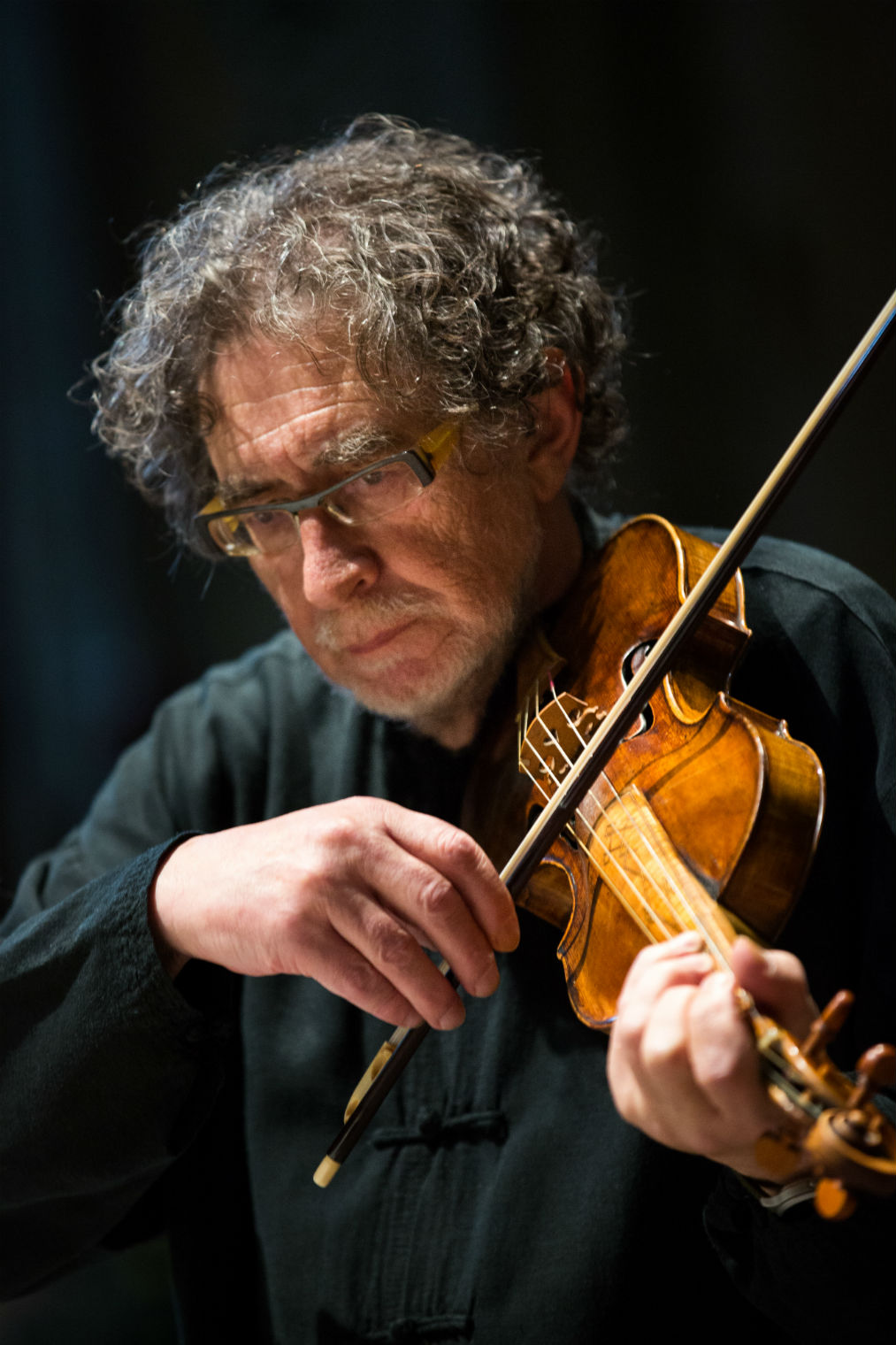 Concertos GrossosGeminiani, d’après Corelli Violoniste accompli, compositeur, mais aussi théoricien du violon, Francesco Saverio Geminiani rend ici hommage à un autre de ses maîtres, Arcangelo Corelli. Alors même que ses contemporains, comme Tartini ou Vivaldi, innovent en explorant le concerto de soliste, Geminiani reste attaché aux formes du concerto grosso ou de la sonate d’église. En orchestrant les douze sonates pour violon Opus V de Corelli en concerto grosso, il donne un nouveau souffle à ces œuvres tout en s’assurant une grande notoriété. L’Angleterre, alors très amatrice de la musique de Corelli, accueille avec enthousiasme cette adaptation. L’Ensemble Baroque de Nice interprète une sélection de six des concertos grossos, dont le Concerto n° 12, bâti sur la Follia, l’un des thèmes les plus célèbres de l’histoire de la musique.Autour du concert. Poulet aux prunes. Un film de Marjane SatrapiCinéma MercuryMercredi 10 octobre - 20h. Samedi 13 octobre – 14hProgrammeFrancesco Geminiani (1687-1762)Concertos grossos d’après l’Opus Vde A. CorelliConcertos 1, 3, 5, 7, 9, 12 - La FolliaEnsemble Baroque de NiceGilbert Bezzina, violon et directionJaroslaw Adamus, Marc Bussa, Laura Corolla, Myriam Mahnane, violonsElisa Imbalzano, altoDaniele Bovo, violoncelleRoberto Massetti, contrebasseVera Elliott, clavecinSergio Basilico, théorbeVendredi 16 novembre – 20h30  Église St-Jean-Baptiste-Le-Vœu  Nice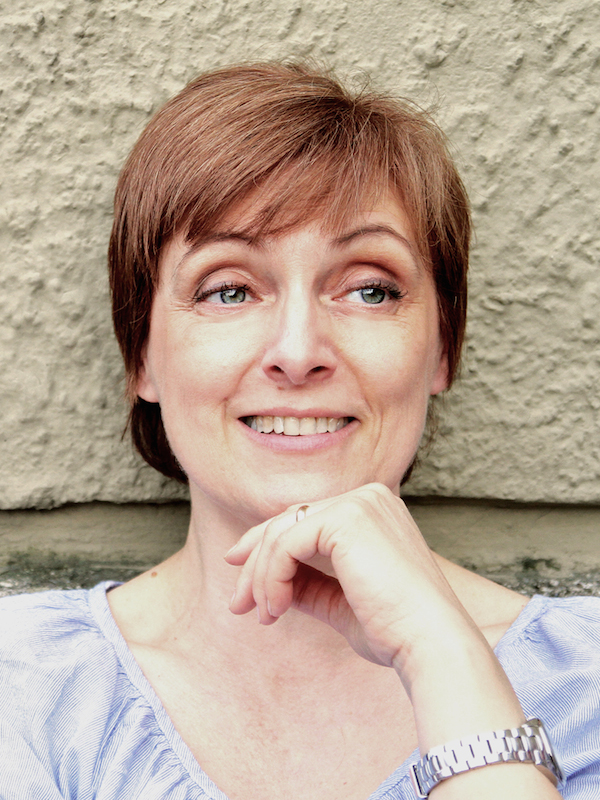 Combatimento di Tancredi e ClorindaMonteverdiRossana Bertini, soprano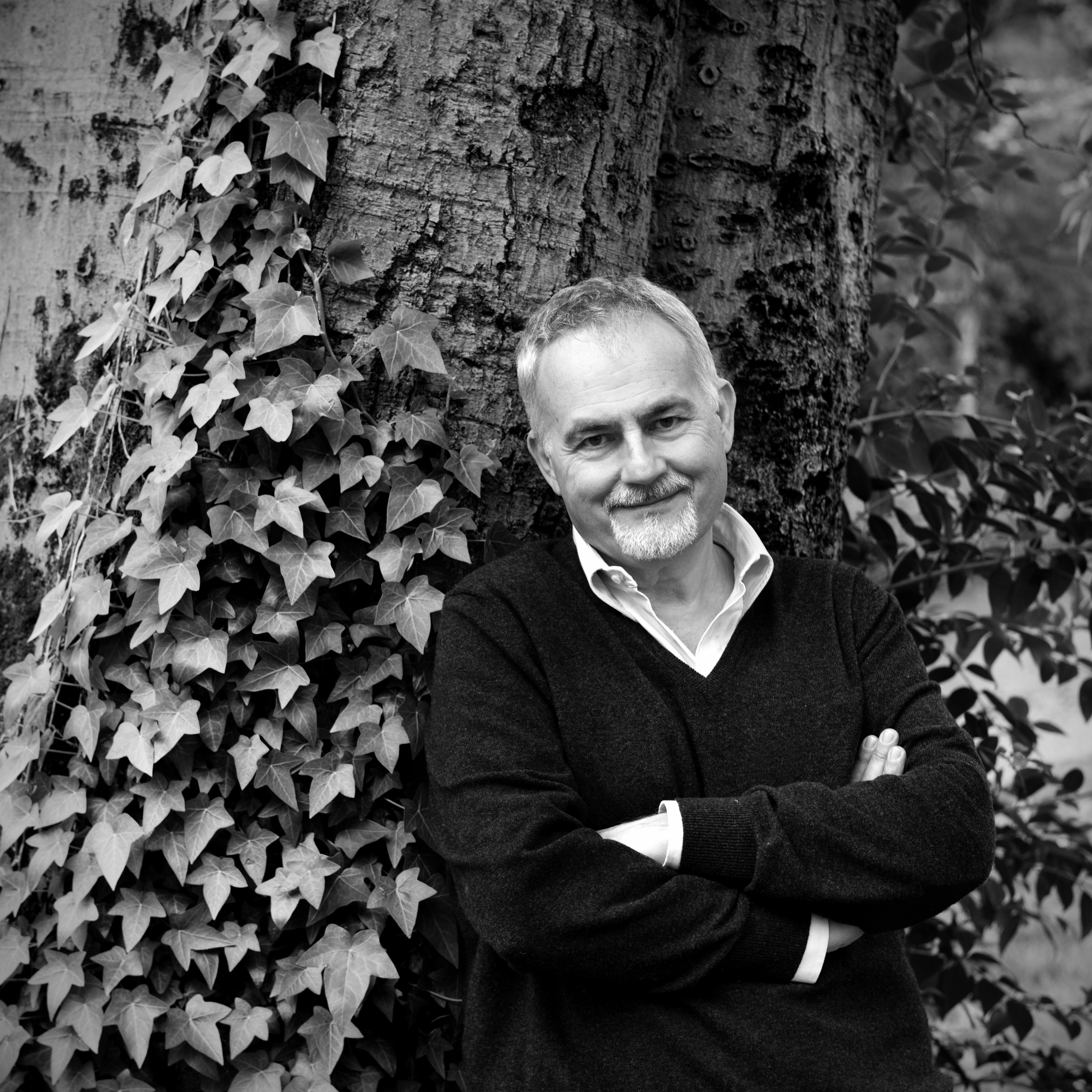 Furio Zanasi, baryton	Tout en conservant les formes de la Renaissance, Claudio Monteverdi di est un des piliers de la « révolution » baroque. Si le madrigal est un poème vocal emblématique du siècle précédent, tout comme le poème du Tasse utilisé ici, Il combatimento di Tancredi e Clorinda brille par l’aspect nouveau de sa forme scénique. Monteverdi déploie tout son savoir-faire en conservant la primauté du texte sur la musique, principe cher à ses prédécesseurs. Il développe néanmoins un style nouveau, appelé stile concitato, fait de notes rapides et de trilles expressifs. L’aspect théâtral de l’œuvre traduit ainsi le bruit des boucliers et le fracas des armes, l’antagonisme entre la prière et la mort. Pour encadrer ce chef-d’œuvre vocal, l’Ensemble Baroque de Nice, Rossana Bertini et Furio Zanasi nous offrent un aperçu de la musique baroque du nord de l’Italie. Nous voyagerons des prémices de la sonate vénitienne de Dario Castello à l’avènement de l’art lyrique de Pier Francesco Cavalli. Passions et émotions, spiritualité et humanisme, tant de thèmes chers à ce xviie siècle.Autour du concert. Mardi 13 novembre – 17hAuditorium de la Bibliothèque Louis-NucéraConférence de Furio Zanasi, Le Recitar Cantando et la Naissance de l’OpéraProgrammeGiovanni Legrenzi (1626-1690)Sonata a quattro op. X n° 15Claudio Monteverdi (1567-1643) Et é pur dunque vero (con sinfonia), extrait de Scherzi musicali a voce solo Giovanni Battista Fontana (1589 ?-1630 ?)Sonata n° 7 a doi violiniGirolamo Frescobaldi (1583-1643)Ti lascio anima mia…Pier Francesco Cavalli (1602-1676)Lamento d’ApolloDario Castello (1590-1644)Sonata terza a due sopraniClaudio Monteverdi (1567-1643)Combatimento di Tancredi e Clorinda (poème de Torquato Tasso)Ensemble Baroque de NiceRossana Bertini, sopranoFurio Zanasi, barytonGilbert Bezzina, violon et directionLaura Corolla, violonMyriam Cambreling, altoDaniele Bovo, violoncelleVera Elliott, clavecinSergio Basilico, théorbeVendredi 7 décembre – 20h30  Chapelle du St-Suaire  Nice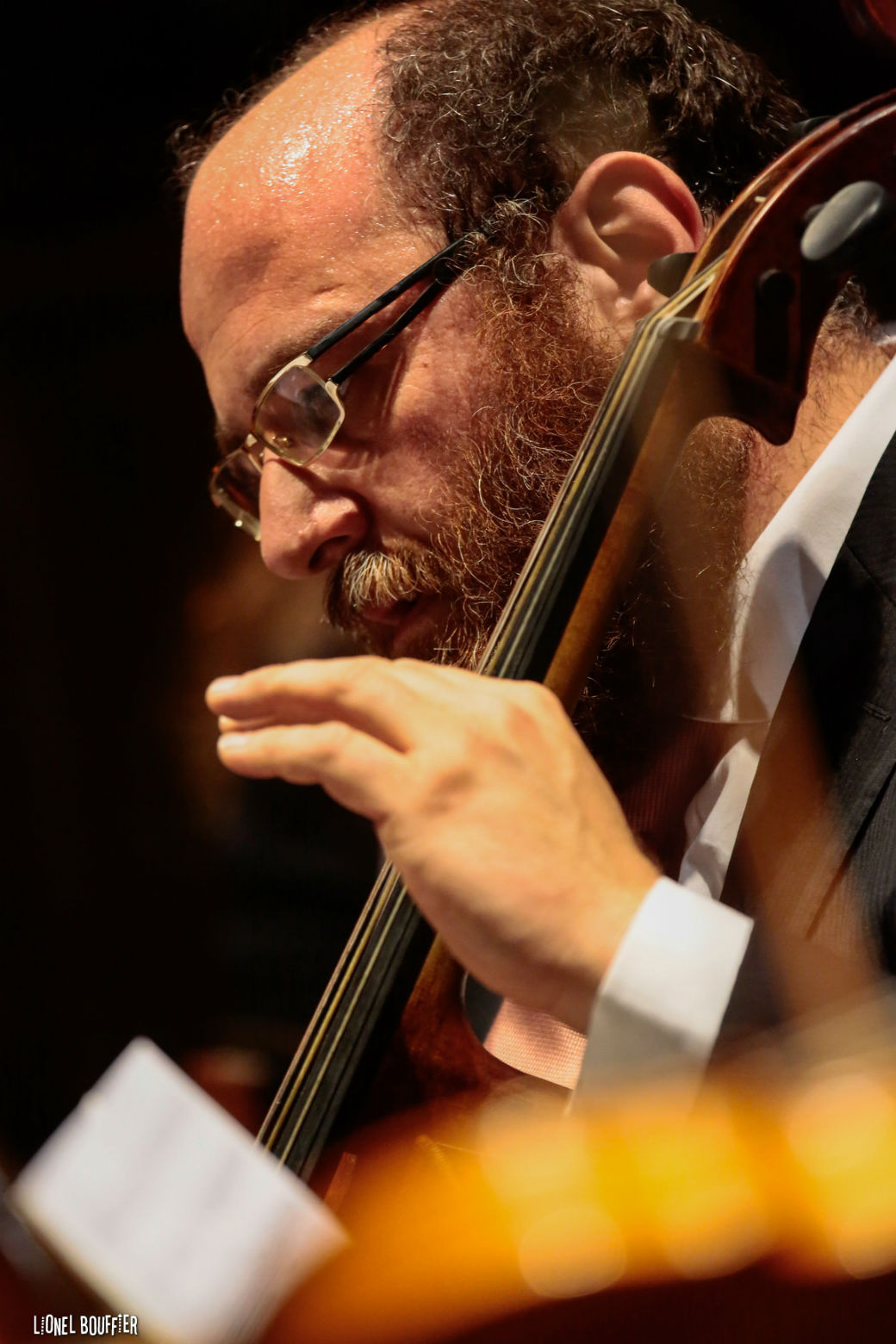 Récital violoncelleBach, GabrielliJusqu’à ce que Luigi Boccherini l’impose véritablement aux alentours de 1765, le violoncelle est un instrument encore peu populaire en France. Boccherini ne fait pourtant qu’entériner un processus inéluctable. La viole de gambe qu’on lui préférait tombe en désuétude et ce, malgré les efforts d’Hubert Le Blanc et son célèbre ouvrage Defense de la basse de viole contre les entreprises du violon et les pretentions du violoncel. Daniele Bovo nous offre un programme bâti autour des suites 2 et 5 de Jean-Sébastien Bach. Après avoir été longuement oubliées, ces œuvres pour le violoncelle seul nous sont devenues familières. Le violoncelliste nous fera découvrir des pièces en solo de deux compositeurs plus rares. Le premier, Domenico Gabrielli, est un pionnier du violoncelle, connu pour avoir écrit les premières pièces pour violoncelle solo publiées au xviie siècle. Le second, Giuseppe Clemente Dall'Abaco, fera découvrir ses fameux caprici de Vienne à Bonn et de Cologne à Londres.Autour du concert. Il était une fois Jean-Sébastien Bach. Un film de Jean-Louis GuillermouCinéma MercuryMercredi 5 décembre - 20h. Samedi 8 décembre – 14hProgrammeGiuseppe Clemente Dall’Abaco (1710-1805)Capriccio n° 1 et 9Jean-Sébastien Bach (1685-1750)Suites n° 2 et 5Domenico Gabrielli (1651-1690)Ricercar n° 3 et 7Ensemble Baroque de NiceDaniele Bovo, violoncelleVendredi 11 janvier – 20h30  Église St-Jean-Baptiste-Le-Vœu  Nice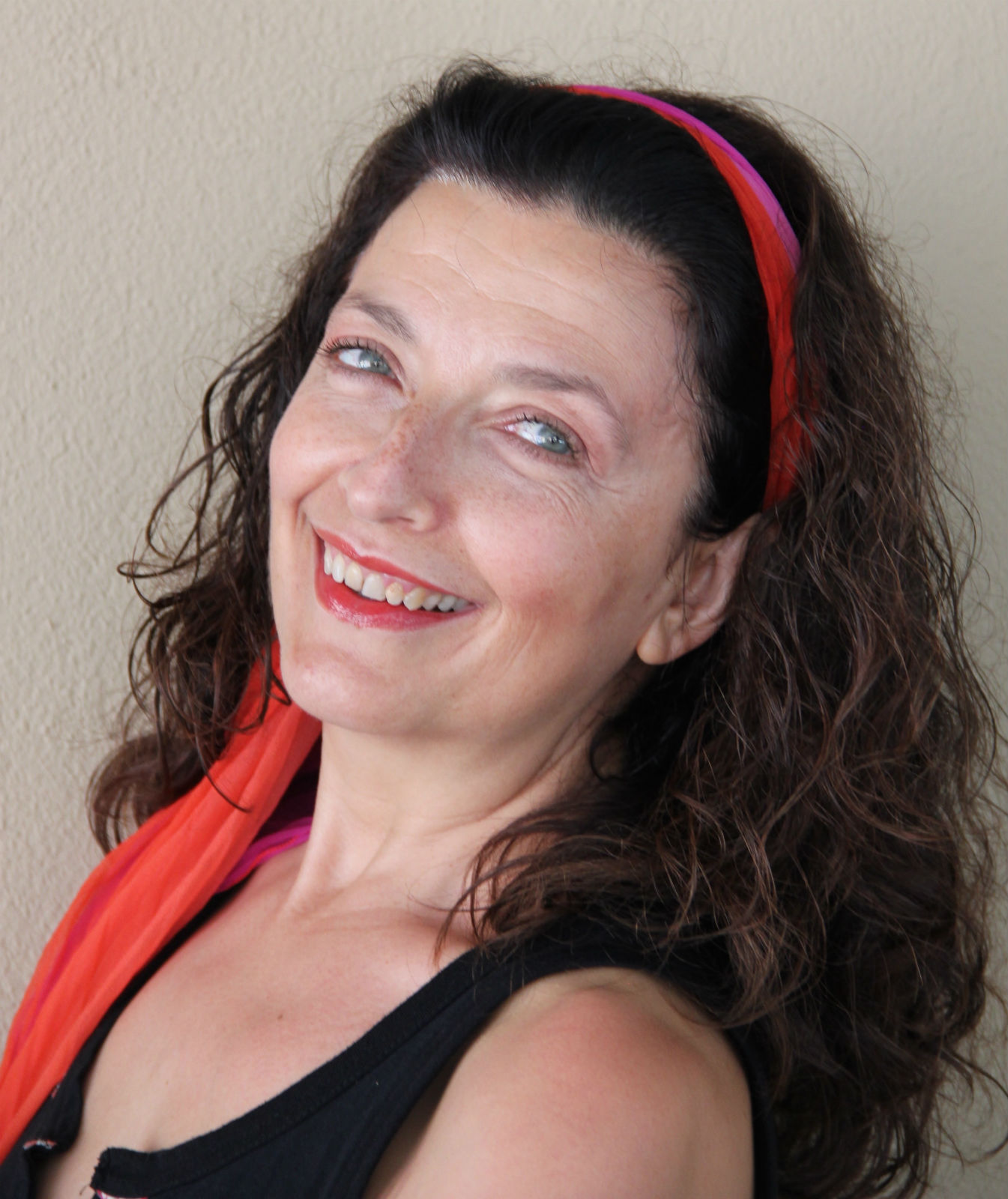 Couperin, Montéclair,HaendelIsabelle Poulenard, sopranoAu concert ou à l’église, la cantate est un des styles-phares de la musique baroque. Œuvre pour voix et instruments, elle n’est pas dotée d’éléments théâtraux, ce qui n’empêche pas les compositeurs d’utiliser des thèmes forts. Outre les sujets religieux, ceux-ci ont souvent exploité thèmes mythologiques et poèmes épiques. La Gerusalemme liberata du Tasse, qui servit à Monteverdi et à de nombreux compositeurs, donne à Haendel l’argument d’Armida abbandonata. Michel Pignolet de Montéclair utilise quant à lui la figure de Lucrèce, autre thème célèbre du théâtre, de la littérature, de la peinture et de la musique dès le xviie siècle. Dans le programme servi par la voix de l’incontournable Isabelle Poulenard et les instruments de l’Ensemble Baroque de Nice, ce sont deux femmes fortes qui nous sont contées : l’une dupée par son propre jeu en voulant manipuler l’homme dont elle est amoureuse, l’autre trop droite pour survivre à l’outrage dont elle fut victime. Outre ces deux cantates dans le style italien, deux œuvres instrumentales en trio, dont l’une teintée de mythologie, viendront agrémenter ce programme résolument lyrique.Autour du concert. Maria by Callas. Un film de Tom VolfCinéma MercuryMercredi 9 janvier – 20h. Samedi 12 janvier – 14hProgrammeMichel Pignolet de Montéclair  (1667-1737)La morte di LucretiaGeorg Friedrich Haendel (1685-1759)Armida abbandonata HWV 105François Couperin (1668-1733)L’Apothéose de CorelliGeorg Friedrich Haendel (1685-1759)Sonate en trio, opus 2 n° 5 en sol mineurEnsemble Baroque de NiceIsabelle Poulenard, sopranoGilbert Bezzina, violon et directionLaura Corolla, violonÉtienne Mangot, viole de gambeVera Elliott, clavecinSergio Basilico, théorbeVendredi 22 février – 20h30  Église St-Jean-Baptiste-Le-Vœu Nice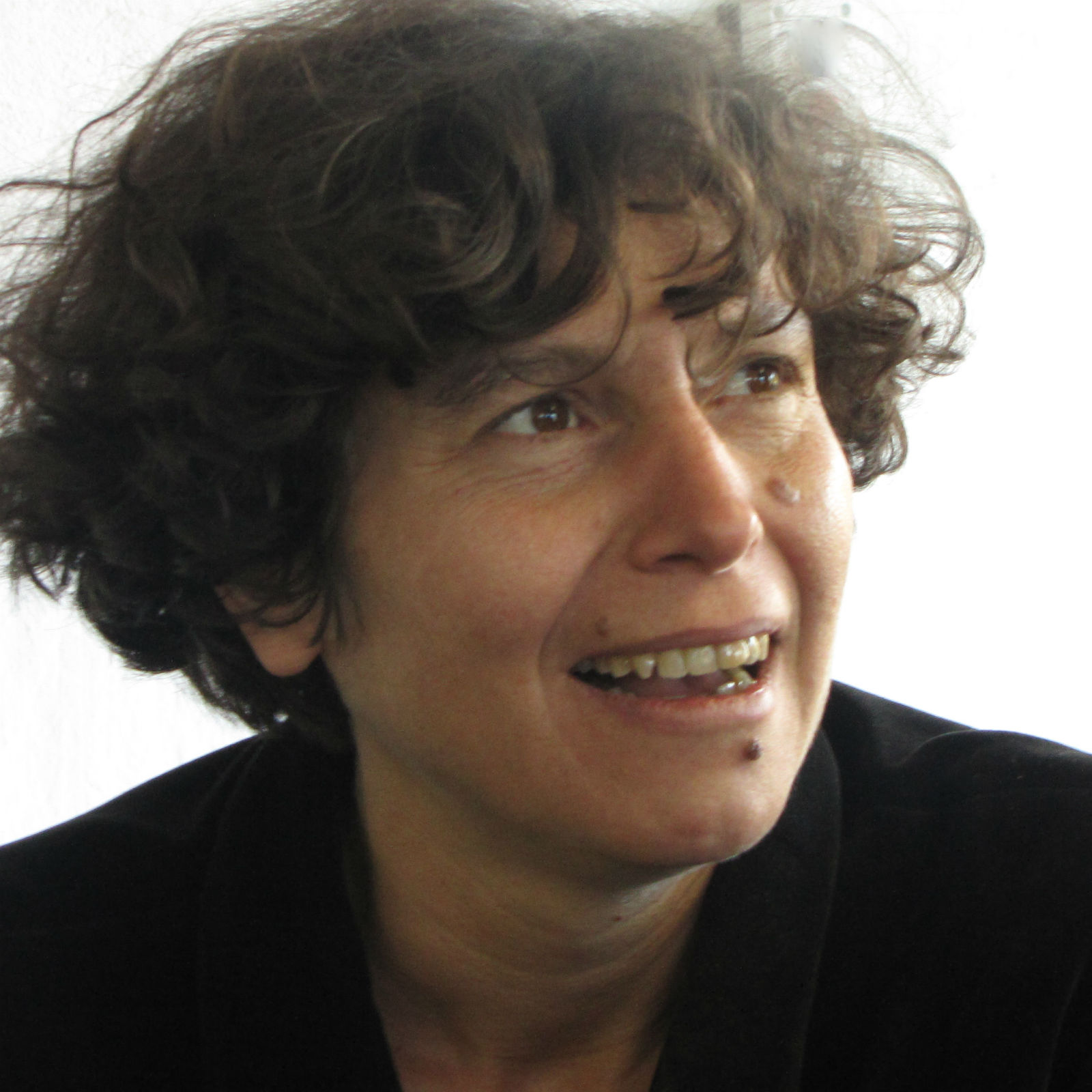 « L’Offrande musicale »Jean-Sébastien & Carl Philipp Emanuel BachAmélie Michel,flûte1747. C’est probablement lors de cette visite à son fils Carl Philipp Emanuel à la cour de Frédéric ii de Prusse que Jean-Sébastien Bach commença son Offrande musicale. Lui-même flûtiste, le souverain de Prusse se vit ainsi gratifié d’un corpus de pièces improvisées ou écrites autour d’un thème qu’il aurait lui-même proposé. L’Offrande musicale est composée comme un jeu de piste où Bach déploie toute sa maîtrise et pousse l’écriture baroque dans ses derniers retranchements. Ici, foisonnement, formalisme et complexité ne font oublier ni le raffinement de la composition ni l’expressivité de la mélodie. Gilbert Bezzina et Amélie Michel nous offrent une soirée dévolue au génie synthétique de Jean-Sébastien Bach, mais aussi à la flûte que Carl Philipp Emanuel utilisera souvent dans son œuvre. L’instrument trouve avec le fils Bach une expressivité unique et passionnée, préfigurant la période classique et au-delà.Autour du concert. Conférence du F. Benoît Philippe Pekle O.P.Baroque(s)Auditorium de la Bibliothèque Louis-NuceraMardi 19 février – 17hProgrammeJean-Sébastien Bach (1685-1750)Carl Philipp Emanuel Bach (1714-1788)L'offrande musicale (extraits)Ensemble Baroque de NiceAmélie Michel, flûteGilbert Bezzina, violon et directionDaniele Bovo, violoncelleVera Elliott, clavecinVendredi 22 mars – 20h30  Chapelle du St-Suaire  Nice 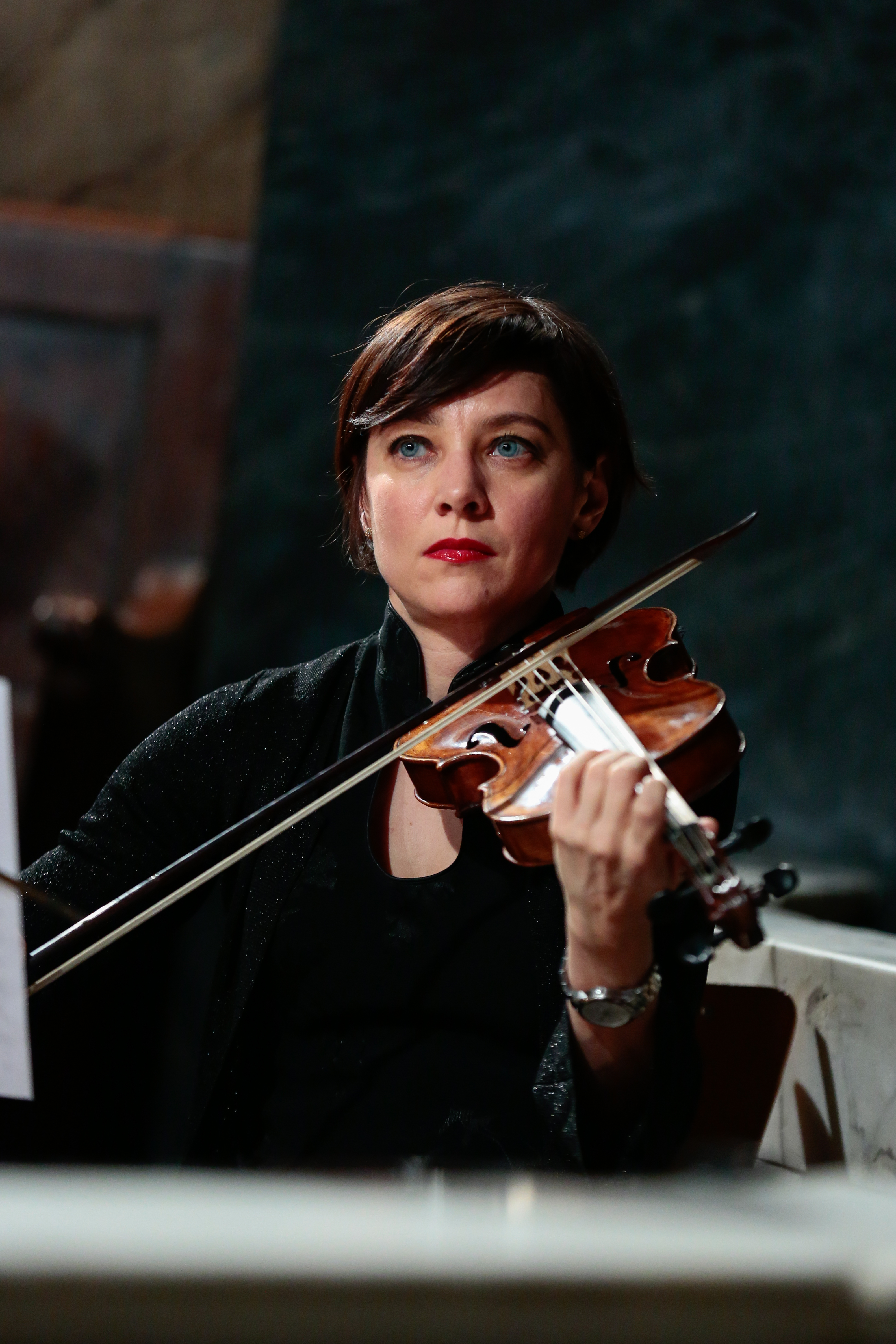 Sonates italiennesViolonCastello, Bertali, StradellaAprès nous avoir donné l’an passé un aperçu de la canzona instrumentale, Laura Corolla revient à Nice pour explorer les premiers maîtres de la sonate italienne pour violon. Concomitante à l’essor de la lutherie, la technique du violon se fait plus virtuose entre les mains de brillants expérimentateurs, improvisateurs et théoriciens, tels que Marco Uccelini ou Francesco Rognoni. La sonate du premier xviie siècle est encore marquée par une très grande liberté d’écriture, comme en témoigne le stylus phantasticus cher à Giovanni Antonio Pandolfi Mealli. Cet apport stylistique allemand témoigne également de la vitalité des échanges au sein d’une Europe résolument humaniste. Ce n’est que plus tard que la forme se fixera, notamment sous l’archet d’Arcangelo Corelli. Violoniste appréciée de nombreux ensembles de musique baroque, Laura Corolla nous fait revivre l’histoire d’un violon italien tour à tour virtuose, libre, foisonnant ou recueilli.Autour du concert. Galilée ou l’amour de Dieu. Un film de Jean-Daniel VerhaegheCinéma MercuryMercredi 20 mars – 20h. Samedi 23 mars – 14hProgrammeFrancesco Rognoni (15..-1626 ?)Vestiva i colliAntonio Bertali (1605-1669)Ciaccona, en do majeurBiagio Marini (1594-1663)Sonata per sonar con due cordeGiovanni Antonio Pandolfi Mealli (162.-16.)Sonata La Cesta, en la mineurDario Castello (1590-1644)Sonata Prima, Sonata Seconda Marco Uccellini (1603 ?-1680)Sonata La Luciminia, Sonata La Hortensia Virtuosa Alessandro Stradella (1639-1682)Sonata a violino solo è basso, en ré mineurEnsemble Baroque de NiceLaura Corolla, violonDaniele Bovo, violoncelleVera Elliott, clavecinSergio Basilico, théorbeVendredi 26 avril – 20h30  Église St-Jean-Baptiste-Le-Vœu  NiceSonates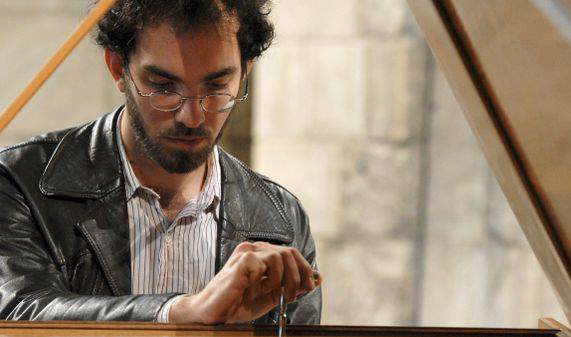 C.P.E. BachW.A. MozartArnaud de Pasquale,PianoforteGrâce aux nouveautés de la facture instrumentale, la musique pour clavier acquiert ses lettres de noblesse en cette fin de xviiie siècle. Le pianoforte devient un instrument incontournable. Bien qu’ayant comme son père écrit de nombreuses œuvres vocales, Carl Philipp Emanuel Bach s’est particulièrement illustré dans la composition d’œuvres de musique de chambre. Admiré unanimement à la fin de sa carrière, il influence grandement Haydn, mais aussi Beethoven. Son style n’est pas encore véritablement classique, d’aucuns diront trop personnel. Inventif, celui du jeune Mozart est encore pétri de l’esthétique de ses aînés. Il dira d’ailleurs à propos de Carl Philipp Emanuel : « Bach est le père, nous sommes les enfants ». Ce programme de sonates pour clavier et violon nous invite à réviser l’idée que nous nous faisons d’une période musicale. Les répertoires baroque et classique nous sont contés comme un processus ininterrompu, préfigurant même les grandes sonates pour violon et piano. De nouveau de passage à Nice, Arnaud de Pasquale dialogue avec Gilbert Bezzina dans un programme tout en finesse et en équilibre.Autour du concert. Don Giovanni. Un film de Joseph LoseyCinéma MercuryMercredi 24 avril – 20h. Samedi 27 avril – 14hProgrammeSonates en do mineur & en ré majeurWolfgang Amadeus Mozart (1756-1791)Sonates en sol majeur & en mi mineurEnsemble Baroque de NiceArnaud De Pasquale, pianoforteGilbert Bezzina, violonCarl Philipp Emanuel Bach (1714-1788) Vendredi 17 mai – 20h30  Église St-François-de-Paule  Nice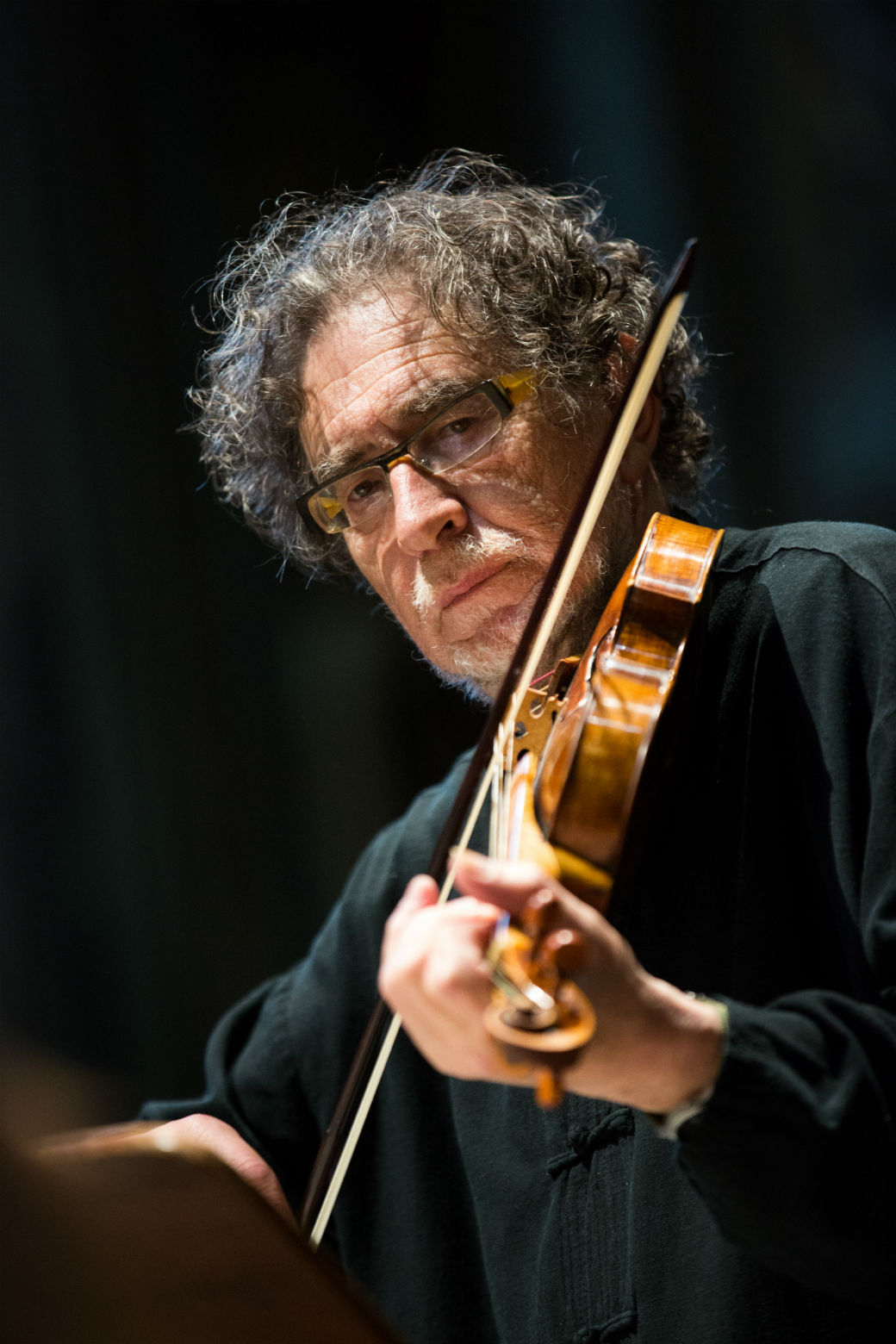 Concertos GrossosHaendelPour terminer cette saison, Gilbert Bezzina et l’Ensemble Baroque de Nice nous proposent de renouer avec le concerto grosso. Ils nous invitent aussi à un retour outre-Manche. Car c’est en Angleterre que Georg Friedrich Haendel acquit sa renommée avec Le Messie. Compositeur prolifique, auteur de plus de six-cents œuvres, Haendel n’en est pas moins inventif et attentif aux pays qu’il traversa. Aussi, dans ses oratorios, ses opéras et ses œuvres instrumentales, ne cessa-t-il de composer à la manière italienne. Et tout comme Geminiani, avec lequel il joua en 1715 à Londres, Haendel rendit hommage à Corelli, rencontré quelques années plus tôt : les concertos grossos Opus vi sont donc écrits sur les modèles du concerto da chiesa et du concerto da camera. Haendel, malgré ce choix conventionnel, y incorpora une grande variété d’airs, de fugues, de thèmes et variations. Une synthèse toute baroque en somme, d’ancien et de nouveau.Autour du concert. Conférence de Nicole Biagioli Miroirs et vertige, la littérature européenne de l’âge baroqueAuditorium de la Bibliothèque Louis-NuceraMercredi 15 mai – 17hProgrammeGeorg Friedrich Haendel (1685-1759)Intégrale des concertos grossos opus 6(1ère partie)In G major, HWV 319 In F major, HWV 320 In E minor, HWV 321In A minor, HWV 322In D major, HWV 323 In G minor, HWV 324Ensemble Baroque de NiceGilbert Bezzina, violon et directionJaroslaw Adamus, Marc Bussa, Laura Corolla, Myriam Mahnane, violonsMyriam Cambreling, altoDaniele Bovo, violoncelleRoberto Massetti, contrebasseVera Elliott, clavecinSergio Basilico, théorbeAutour des concertsConférences. Auditorium de la BMVR Louis-Nucera. NiceDurée 1h Mardi 13 novembre. 17hConférence Le Recitar Cantando et la Naissance de l’Opéra par Furio ZanasiDe la Camerata de’ Bardi au Combattimento de Tancredi et Clorinda de Monteverdi : court voyage autour de la naissance du Recitar Cantando et du Style Représentatif puis de l'Opéra. Mardi 19 février. 17hConférence Baroque(s) par F. Benoît Philippe Pekle O.P.« Le chaos toujours, monte la garde, dans la cave de la demeure du cosmos. »	     (Eugenio d’Ors)L’univocisme, le monde de la pensée unique, n’est pas une création du vingtième siècle, il a toujours lutté, au nom de la raison, de la nature ou de la religion contre ces zones d’ombre où n’a pas cours le principe de non contradiction. Partout ou nous trouvons réunies dans un seul geste plusieurs intentions contradictoires, le résultat stylistique appartient à la catégorie du Baroque.  Mercredi 15 mai. 17h  Conférence Miroirs et vertige, la littérature européenne de l’âge baroque,par Nicole Biagioli On sait que les miroirs qui dédoublent les reflets et soumettent l’esprit au vertige de la réflexivité sont un des thèmes favoris de la littérature baroque. Mais ils symbolisent aussi le destin de cette littérature, considérée comme un reflet déformant de l’art classique avant que les romantiques ne la réhabilitent et permettent d’en modéliser le développement. En effet, ce sont le dédoublement et l’antithèse qui expliquent la sophistication des œuvres, dont les structures se démultiplient; l’évolution des genres littéraires, qui se métissent ; la reconnaissance réciproque des arts, qui donne lieu aux premières formes de spectacle total ; et l’intensification des emprunts, des reprises et des traductions qui jette les fondements de la culture européenne moderne.Entrée libre dans la limite des places disponiblesSéances de cinéma. Cinéma Mercury. Nice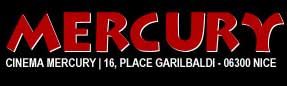 Les mercredi & samediDécouvrez une sélection de films en lien avec la saison de l’Ensemble Baroque de Nice.  Mercredi 10 octobre - 20h  Samedi 13 octobre - 14hPoulet aux prunes. Un film de Marjane Satrapi. Mercredi 5 décembre - 20h  Samedi 8 décembre - 14hIl était une fois Jean-Sébastien Bach. Un film de Jean-Louis Guillermou. Mercredi 9 janvier - 20h  Samedi 12 janvier - 14hMaria by Callas. Un film de Tom Volf. Mercredi 20 mars - 20h  Samedi 23 - 14hGalilée ou l’amour de Dieu. Un film de Jean-Daniel Verhaeghe. Mercredi 24 avril - 20h  Samedi 27 avril - 14hDon Giovanni. Un film de Joseph Losey.Le Mercury, 16 place Garibaldi, Nice  Tél. : 04 93 55 37 81  mercury.departement06.frTarif spécial pour notre public : 5 € sur présentation du billet du concertBiographiesEnsemble Baroque de Nice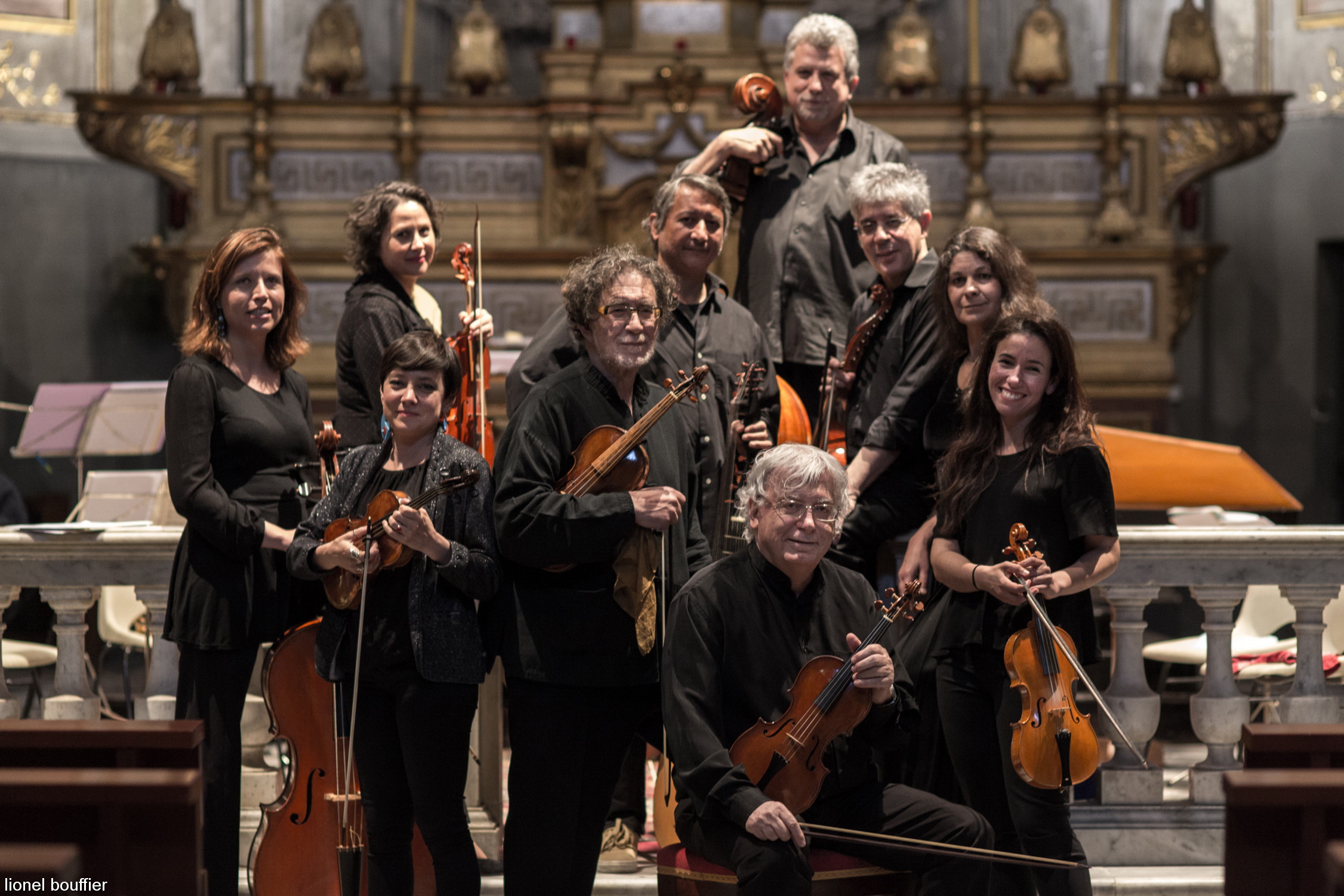 L’Ensemble Baroque de Nice, qui a eu en 2017 35 ans d’existence, est composé d’un noyau de musiciens jouant tous sur instruments anciens. Il s’est rapidement imposé, depuis sa création en 1982, comme l’une des principales formations françaises spécialisées dans la musique baroque. Sous la direction de Gilbert Bezzina, précurseur du renouveau du violon baroque, l’Ensemble fait preuve d’une volonté de restituer une musicalité fondée sur la connaissance approfondie des traités d’interprétation des xviie et xviiie siècles. Cette volonté s’est accompagnée d’un travail de recherche et de redécouverte des chefs-d’œuvre baroques oubliés ou méconnus. Très attaché au répertoire lyrique baroque, l’Ensemble Baroque de Nice est à l’origine de la création mondiale d’opéras et d’œuvres lyriques : Dorilla in Tempe, L’incoronazione di Dario, Rosmira fedele de Vivaldi, Il Telemaco d’Alessandro Scarlatti ou son oratorio La Giuditta, créé au cours de la saison 2008 dans une mise en scène de Gilbert Blin. Cette œuvre a donné lieu à un enregistrement discographique et à une tournée durant l’été 2009, passant par des festivals aussi prestigieux que Musique à la Chabotterie, les Heures musicales de l’abbaye de Lessay ou le festival de La Chaise-Dieu. En juin 2012, Il Tigrane d’Alessandro Scarlatti, reconstitué à l’Opéra de Nice dans une mise en scène de Gilbert Blin, a été lui aussi chaleureusement accueilli par le public et la presse spécialisée. L’invitation de solistes de renommée internationale et la collaboration avec différents ensembles vocaux permettent également à l’Ensemble Baroque de Nice d’aborder la totalité du répertoire, de la musique de chambre aux œuvres vocales, profanes ou sacrées. Les vingt enregistrements discographiques, pour la plupart inédits, réalisés par l’Ensemble depuis sa création, ont toujours été largement salués par la presse (Diapason d’Or, 5 Diapason, 4ffff Télérama, 10 Répertoire, Grand prix de l’Académie du Disque etc.). Habitué des festivals internationaux, l’Ensemble Baroque de Nice se produit régulièrement en concert en France et à l’étranger. Soutenu depuis sa création et conventionné par le Département des Alpes-Maritimes, l’Ensemble est également subventionné par la Ville de Nice et la Région Provence-Alpes-Côte-d’Azur. Gilbert Bezzina, direction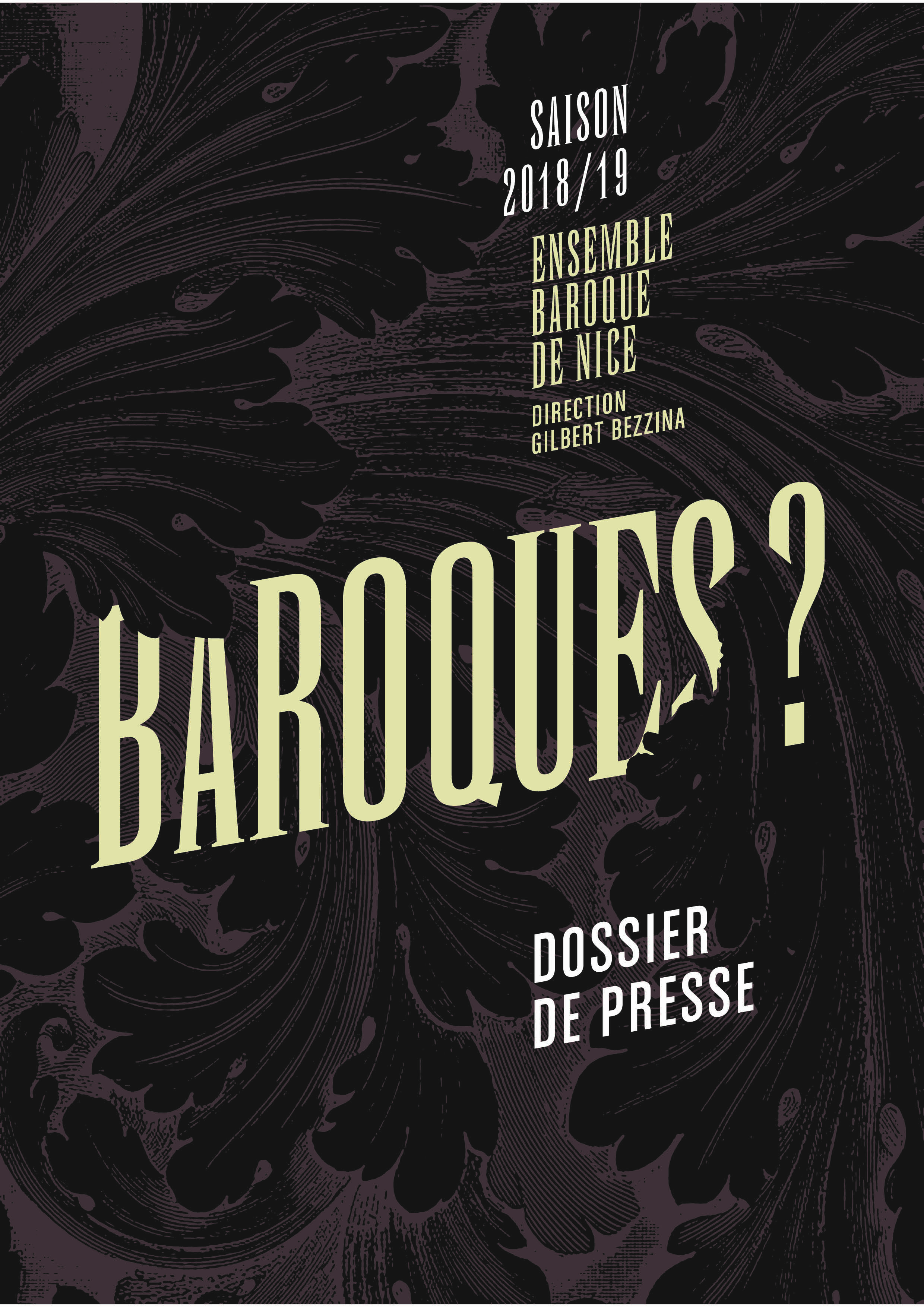 Après de classiques études de violon, Gilbert Bezzina entreprend une recherche personnelle sur l’interprétation des musiques des XVIIe et XVIIIe siècle et sur le jeu du violon baroque. Sa carrière de soliste débute en compagnie de Scott Ross et Blandine Verlet. Il aborde ensuite la littérature orchestrale au sein de La Petite Bande et de La Grande Écurie & La Chambre du Roy dont il sera le violon solo pendant plusieurs années. Directeur de l’Ensemble Baroque de Nice qu’il a créé en 1982, Gilbert Bezzina y a développé un timbre personnalisé et son goût pour les redécouvertes du répertoire baroque aussi bien instrumental que lyrique, et particulièrement italien. Dès 1984, il crée en première mondiale L’Incoronazione di Dario de Vivaldi, suivi d’une longue série d’œuvres et d’opéras pour la plupart inédits, et d’enregistrements salués par la critique. Sa collaboration avec Gilbert Blin, qui travaille dans le même esprit de recherche du « bon goût » de l’époque, lui a permis de continuer à explorer le répertoire lyrique dans la cohérence de sa démarche esthétique. Depuis 1996, Gilbert Bezzina dirige de son violon une saison de concerts à Nice, où il met en valeur cette période si riche, à travers un parcours thématique original, dans les nombreux lieux du patrimoine baroque de la ville.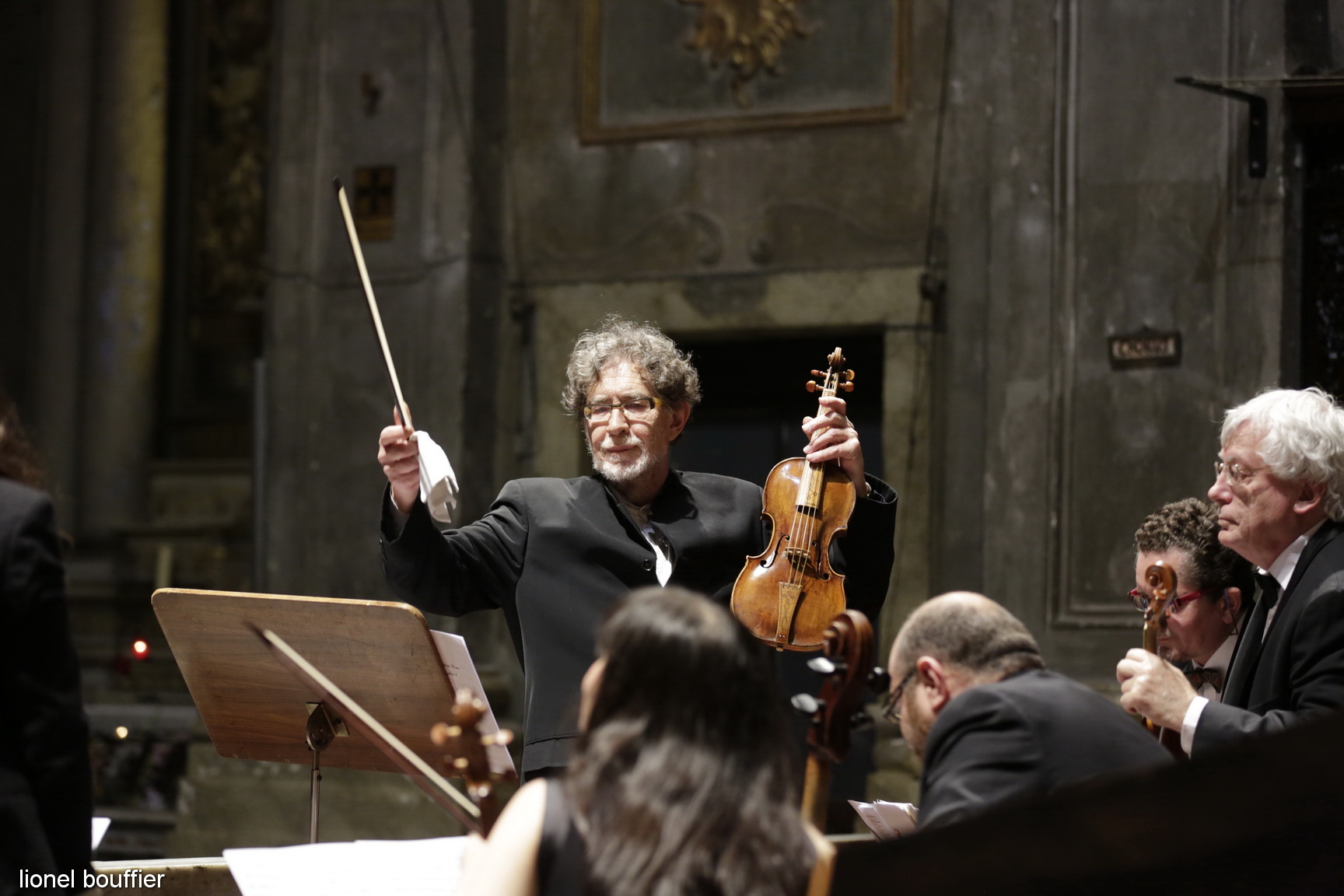 Rossana Bertini, sopranoRossana Bertini est diplômée de Chant Lyrique du conservatoire Francesco Morlacchi de Perugia (Italie). Son intense activité de concertiste l’a conduite dans les théâtres, festivals et rassemblements musicaux les plus célèbres : au Lincoln Center for the Performing Arts (New York) et à la Berkeley University (San Francisco), au Japon, en Israël et en Amérique du Sud, mais aussi dans toute l’Europe, du Concertgebouw de Amsterdam au Berliner Konzerthaus, de l’Opéra de Nice à l’Accademia Nazionale di Santa Cecilia (Roma), du Festival d’Edinburgh au Festival de Innsbruck, du Théâtre de la Ville de Paris au Festival de Beaune. Elle a travaillé avec plusieurs spécialistes dans le domaine de la musique baroque, comme Fabio Biondi, Alan Curtis, Enrico Gatti, Roberto Gini, Gilbert Bezzina, Martin Gester, Gabriel Garrido, Fabio Bonizzoni, Federico Maria Sardelli. En outre, elle a collaboré, pendant de nombreuses années, avec Concerto Italiano, sous la direction de Rinaldo Alessandrini, puis a fondé La Venexiana avec Claudio Cavina. Rossana Bertini a effectué de nombreux enregistrements discographiques pour des labels prestigieux tels que Tactus, Glossa, Arcana, Opus 111, Pierre Verany, Dynamic, et elle a réalisé plusieurs émissions pour Radio France, WDR (Allemagne), ORF (Autriche), RAI (Italie), BBC, Radio Svizzera Italiana et pour les radios hollandaise et belge. Récemment, avec Giuseppe Maletto et Daniele Carnovich, elle a donné vie à La Compagnia del Madrigale, ensemble qui a enregistré l’Orlando Furioso de Ariosto (Arcana), le VIe et le IIIe livres de madrigaux de Carlo Gesualdo (Glossa), les Responsori per la Settimana Santa de Gesualdo (Glossa), le Ier livre de madrigaux à 5 voix et le Ve livre de madrigaux à 6 voix de Luca Marenzio (Glossa), Il Pianto della Madonna de Claudio Monteverdi (Glossa). Pour ses interprétations exceptionnelles, La Compagnia del Madrigale a reçu de prestigieux prix internationaux, dont le Diapason d'or de l'année 2013, le Gramophone Award 2014 et der Preis Deutschen Schallplattenkritik 2015.Rossana a été professeur de chant dans le cadre de stages internationaux  de musique ancienne de Urbino, Belluno, Spa, et à l’Accademia San Felice de Firenze. Elle est actuellement professeur de chant lyrique près de l’Accademia Musicale Alta Valdera à Peccioli (Pisa), et elle enseigne le chant Renaissance et baroque à Pistoia.Furio Zanasi, barytonDès le début de sa carrière de baryton, Furio Zanasi s’est consacré à la musique ancienne, interprétant un répertoire qui va du Madrigal à l’Opéra, en passant par la Cantate et l’Oratorio.Il a collaboré avec de nombreaux ensembles de renommée internationale, comme Hesperion XX, La Cappella della Pietà de Turchini, l’Ensemble Daedalus, Elyma, Collegium Vocale Gent, Concerto Italiano, Hesperion XXI, etc. ainsi qu’avec des chefs tels que Jordi Savall, René Jacobs, Alan Curtis, Gabriel Garrido, Ivor Bolton, Reinhard Goebel, Thomas Hengelbrock,  Philippe Herrewege, Rinaldo Alessandrini, Alessandro De Marchi, Andrea Marcon, Ottavio Dantone, Riccardo Chailly et Maurizio Pollini, en participant à plusieurs festivals en Italie  (Settembre Musica Torino; Festival Roma Europa, S. Maurizio in Milano, Auditorium di Milano, Trento, Autunno Musicale di Como, Venezia, Festival di Cremona, Ravenna festival, Festival del Clavicembalo a Roma, Feste Musicali Bolognesi, Accademia Filarmonica Romana,Accademia Santa Cecilia, Accademia Chigiana, etc.) et à l’étranger (Utrecht, Antwerpen, Bruges,  La Chaise-Dieu, , Beaune, Caen,  Stuttgart, Versailles, Arsenal de Metz, Ribeauville, La Folle Journée, Ascona, Locarno, Praga, Théâtre des Champs-Elysées, Segovia, Londra Lufthansa Festival, Salzburg Festspiele, Innsbruck F., Amsterdam Concertgebow, Ambronay, Konzerthaus Wien, Lisboa-Belem, Fundaçao Gulbenkian, San Sebastian, Berkeley, Carnegie Hall, Khioi Hall Tokio, Bolivie, Brésil, Perou, Mexique, Argentine, etc. ).Après avoir débuté dans le rôle de Marcello de La Bohème au Théâtre de Rieti, il a chanté plusieurs rôles titres à : Teatro alla Scala, Opéra Garnier, Opéra di Roma, Bellini di Catania, Nuovo di Spoleto,  Massimo di Palermo, Ponchielli di Cremona, Piccinni di Bari, Messina, Brescia, Ravenna, Ferrara, Reggio Emilia, Como, Pavia, Pisa,  Teatro Regio Torino, Maggio Musicale Fiorentino, La Fenice, Maggio Musicale Fiorentino, Teatro di San Carlo, Innsbruck, Zarzuela de Madrid, Dresder Semper Oper, Liceu di Barcelona, Theater Basel, Grand Théâtre de Bordeaux,  Bayerische Staatsoper Muenchen, Norske Opera Oslo, Vlaamse Opera, Niedersächsische Staatsteather Hannover, La Monnaie, Teatro Colon, Lincoln Center, etc.En outre, il se consacre avec passion au répertoire de musique de chambre, privilégiant le Lied allemand.Il a enregistré pour la  RAI, RSI, BRT, BBC, ORF, Radio France et Radio Vaticana.Il a enregistré plus de 90 disques pour les labels : Nuova Era, Symphonia, Stradivarius, Accord, Divox, Arts, Hyperion, Classico, Chandos, Bongiovanni,  Naxos, Amadeus, Zig Zag, Naive, Aliavox, Harmonia Mundi, Opus 111, Virgin e K617, etc.Il a entre autres interprété le rôle de Orfeo dans l’opéra de Monteverdi enregistré en DVD par Opus Arte.Il  chante en 2014 dans l’Incoronazione di Poppea pour l‘opera Garnier et  pour La Scala en 2015.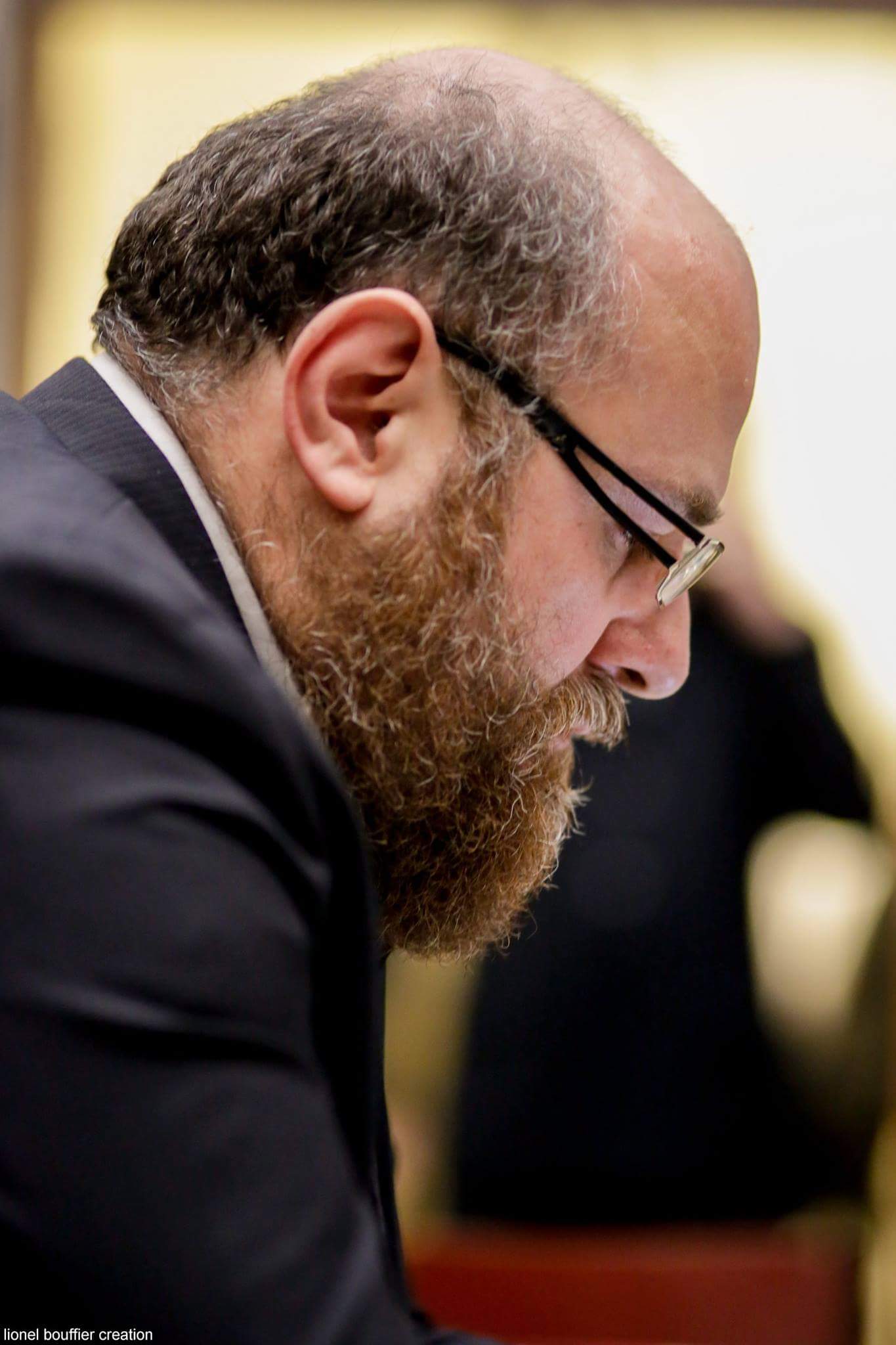 Daniele Bovo, violoncelleFormé au Conservatoire de Turin puis à la Hochschule de Leipzig, Daniele Bovo mène une carrière éclectique qui le porte à jouer au côté de groupes comme Queen ou Deep Purple, d’artistes tel Luciano Pavarotti, Josè Carreras, Lionel Richie, Joe Cocker, George Michael, BB King, Sting, Bono, Eric Clapton, James Brown ou encore Barry White, mais aussi à mener une carrière de violoncelliste baroque ! Dans ce cadre, il se produit au côté de G. Carmignola, G. Leonhardt, J.-C. Malgoire, J. van Himmersel et, très régulièrement, au sein du Venice Baroque Orchestra.Isabelle Poulenard, soprano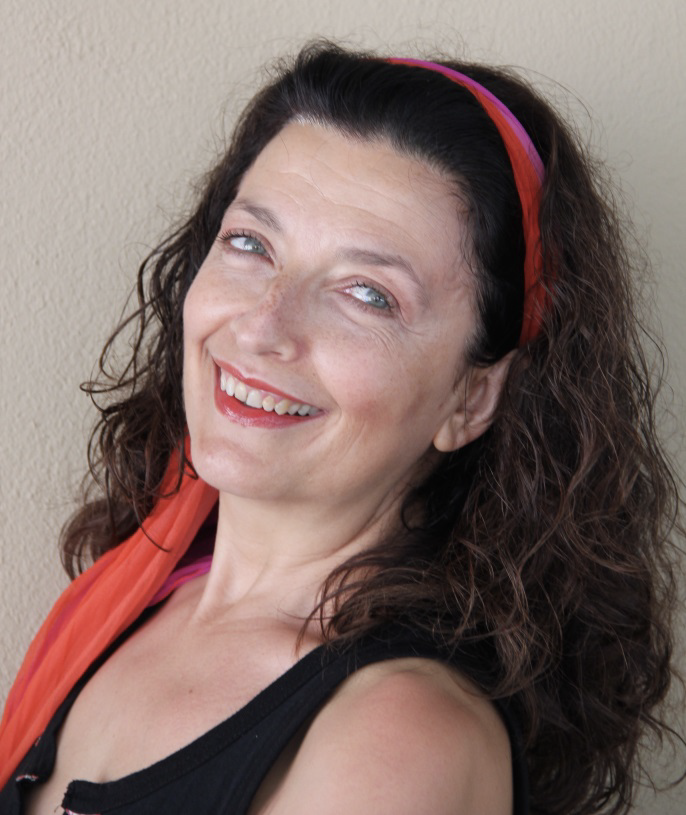 Après avoir passé sept années à la Maîtrise de Radio-France et trois ans à l'École nationale d'Art lyrique de l'Opéra de Paris, Isabelle Poulenard est très vite attirée par l’interprétation de la musique des xviie et xviiie siècles. Elle participe à de nombreuses productions de l'Atelier Lyrique de Tourcoing, sous la direction de J.-C. Malgoire. Son répertoire, très varié, s'étend de l'opéra baroque à la création contemporaine en passant par des ouvrages de Mozart, Rossini, Weber, Poulenc, etc. Elle a, par ailleurs, interprété le rôle de Pamina dans Die Zauberflöte de Mozart en 2000; cette production, mise en scène par O. Desbordes et S. Ottin, a été enregistrée par France 3 et retransmise sur cette chaîne ainsi que sur Mezzo. Ces dernières saisons, Isabelle Poulenard interprète les rôles de Norine (Don Pasquale/Donizetti), Zerline (Don Juan/Mozart), Madeleine (Le Postillon de Longjumeau/Adam), Vespetta (Pimpinone/Telemann) et récemment Soeur Constance (Dialogue des Carmélites/Poulenc) ainsi que Suzanne dans Les Noces de Figaro de Mozart dans une version théâtre-opéra, alternant les textes de Beaumarchais et la musique de Mozart.Par ailleurs, elle interprète, dans une version-concert, le rôle-titre de La Traviata de Verdi avec le Capriccio Français sous la direction de Philippe Le Fèvre.Avec C. Rousset et Les Talens Lyriques, elle a chanté des Leçons de Ténèbres de Charpentier en Espagne, à Londres et à Versailles (enregistré par Mezzo).Après avoir interprété le rôle de Marcellina dans Le Nozze di Figaro de Mozart lors d’une tournée européenne avec René Jacobs et le Freiburger Barockorchester, elle participe avec Nathalie Steinberg, à l’occasion du cinquantenaire de la mort de Jean Cocteau à la création de E(t)VOCATIONS COCTEAU, mise en scène par Sylvie Ottin.C’est lors d’une tournée en Chine que La Double Coquette de Gérard Pesson sur un livret de Pierre Alferi autour de La Coquette trompée de Dauvergne-Favart sera créée à Hong Kong avec l’ensemble Amarillis que dirigent Héloïse Gaillard et Violaine Cochard, dans une mise en scène de Fanny de Chaillé et des costumes d’Annette Messager. Ce spectacle est régulièrement repris tant en France qu’à l’étranger.Dans une discographie qui comprend plus de cinquante enregistrements, citons Montezuma, opéra pasticcio de Vivaldi (rôle de Teutile) qui a reçu une Victoire de la Musique en février 1993 et le Stabat Mater de Pergolesi (ces enregistrements étant dirigés par J.-C. Malgoire), la Messe en si de Bach, dirigée par G. Leonhardt, Il trionfo del tempo e del disinganno de Haendel, sous la direction de M. Minkowski (rôle de la Bellezza) et un disque récital "Strozzi - Stradella" chez Adda. Citons également un enregistrement, paru en 1998, de Lieder & Sonaten de Johann-Friedrich Reichardt, co-produit par la Westdeutscher Rundfunk de Cologne et qui a obtenu un « Choc » du journal musical Le Monde de la Musique.Titulaire du CA et après avoir enseigné à Boulogne Billancourt et Perpignan, elle est maintenant professeur de chant au Département de Musique ancienne du CRR de Paris.Parallèlement, elle pratique le coaching vocal et le développement personnel par la voix.En juillet 2003, elle est nommée Chevalier dans l’Ordre des Arts et Lettres.Amélie michel, flûteAmélie Michel commence ses études musicales au CNR de Nice où elle obtient un Premier Prix à l'unanimité de flûte Böhm et de musique de chambre. Cependant, elle s'intéresse à la musique baroque et l’étudie auprès de Gilbert Bezzina, de Jean-Christophe Frisch, de Pierre Séchet  au CNSM de Paris et de Barthold Kuijken au Conservatoire Royal de Bruxelles puis se spécialise dans la pratique des différentes flûtes du xixe siècle.Elle participe à différents concerts, notamment avec l'Orchestre des Champs-Elysées, la Grande Écurie et la Chambre du Roy, le Collegium Vocale Gent, l'Ensemble Amarillis, le Cerce de l'Harmonie et enseigne au Conservatoire Supérieur de Lyon.Laura Corolla, violon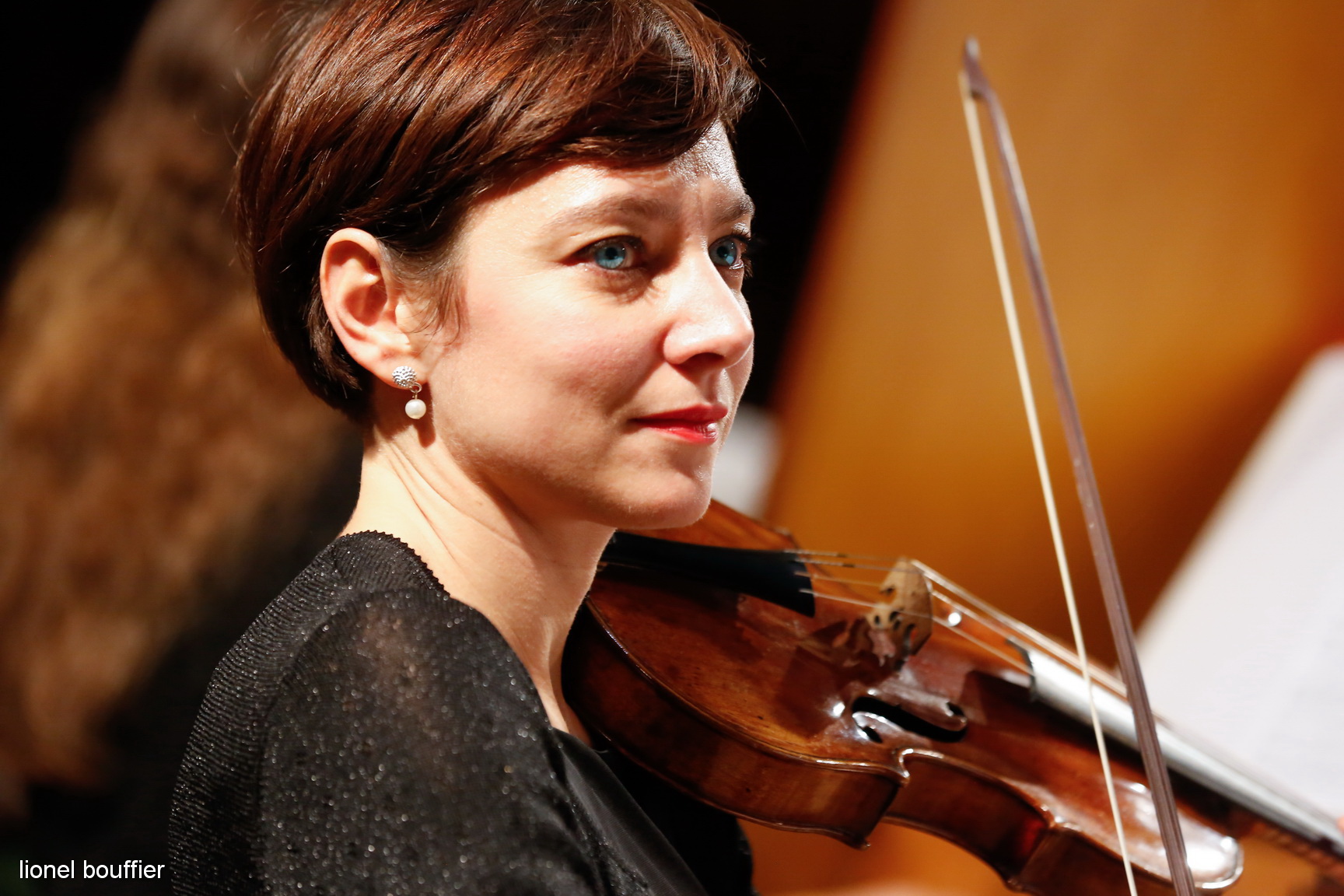 Laura  Corolla  (violon  et  alto),  franco-italienne,  obtient brillamment  son  prix  de  violon  au  Conservatoire  G. Verdi  de  Milan  dans la  classe  de  Osvaldo Scilla. Très tôt,  sa  sensibilité  artistique  la  pousse   vers la découverte  du  répertoire  baroque  et  classique,  et, fascinée  par  le  timbre  des cordes en  boyau  et  les possibilités sonores des instruments de  cette  époque,  elle décide  d'entreprendre  l’étude  du  répertoire  du  xviie et xviiie  siècles  sur  instruments anciens ;  parallèlement  à ses études de  violon  classique,  elle  suit  donc les master  classes de  Luigi Mangiocavallo et  Enrico Gatti à  Urbino pendant  plusieurs années. Toute  jeune  encore,  elle intègre  l’Orchestre  Baroque  Européen  (EUBO),  puis dans la  foulée  s’inscrit  à  la Schola Cantorum  de  Bâle  au  sein  de  la  classe  de  Chiara  Banchini  pour  compléter  sa  formation de musicienne  baroque. Rapidement  reconnue  pour  ses qualités musicales,  elle  est  appelée à  collaborer  avec  de  nombreux ensembles prestigieux  en  Italie  et  en  France  où  elle alterne, depuis le  début  de  sa  carrière,  son  activité  ;  elle jouera  tour  à  tour  pour  l’Accademia Bizantina  (Ottavio Dantone),  Europa  Galante  (Fabio Biondi),  Les Talens Lyriques (Christophe Rousset),  Accademia  Montis Regalis (Alessandro De  Marchi)  l’Ensemble  Matheus (Jean-Cristophe  Spinosi),  Il  Complesso Barocco (Alan  Curtis),  etc… et  depuis plusieurs années elle est appelée  à  collaborer  de  façon  régulière  avec  Concerto Italiano (Rinaldo Alessandrini),  Il Concerto de Cavalieri  (Marcello De  Lisa),  Concerto Romano (Alessandro Quarta),  Le  Palais Royal  (Jean-Cristophe  Sarcos), Il  Pomo d’Oro (Riccardo Minasi),  Orfeo 55 (Nathalie  Stuzmann) et  l’Ensemble  Baroque  de  Nice  (G. Bezzina) avec  lequel elle  a  ainsi accumulé  une  grande expérience  orchestrale  et  de  musique  de  chambre  au  cours  de tournées qui  l’ont  conduite à  jouer  sur  les  scènes  les  plus  importantes  (Carnegie  Hall, Musikverein,  Theatre  an  der Wien,  Théâtre  des  Champs-Elysées,  salle  Gaveau,  Wigmore Hall,  Concertgebouw,  Liceu etc..)  et  amenée  à enregistrer  pour  les  principaux  labels (Decca,  l'Oiseau-lyre,  Naive, Harmonia  Mundi,  Opus  111,  Sony  , Deutsche  Grammophon, Passacaille,  etc..). 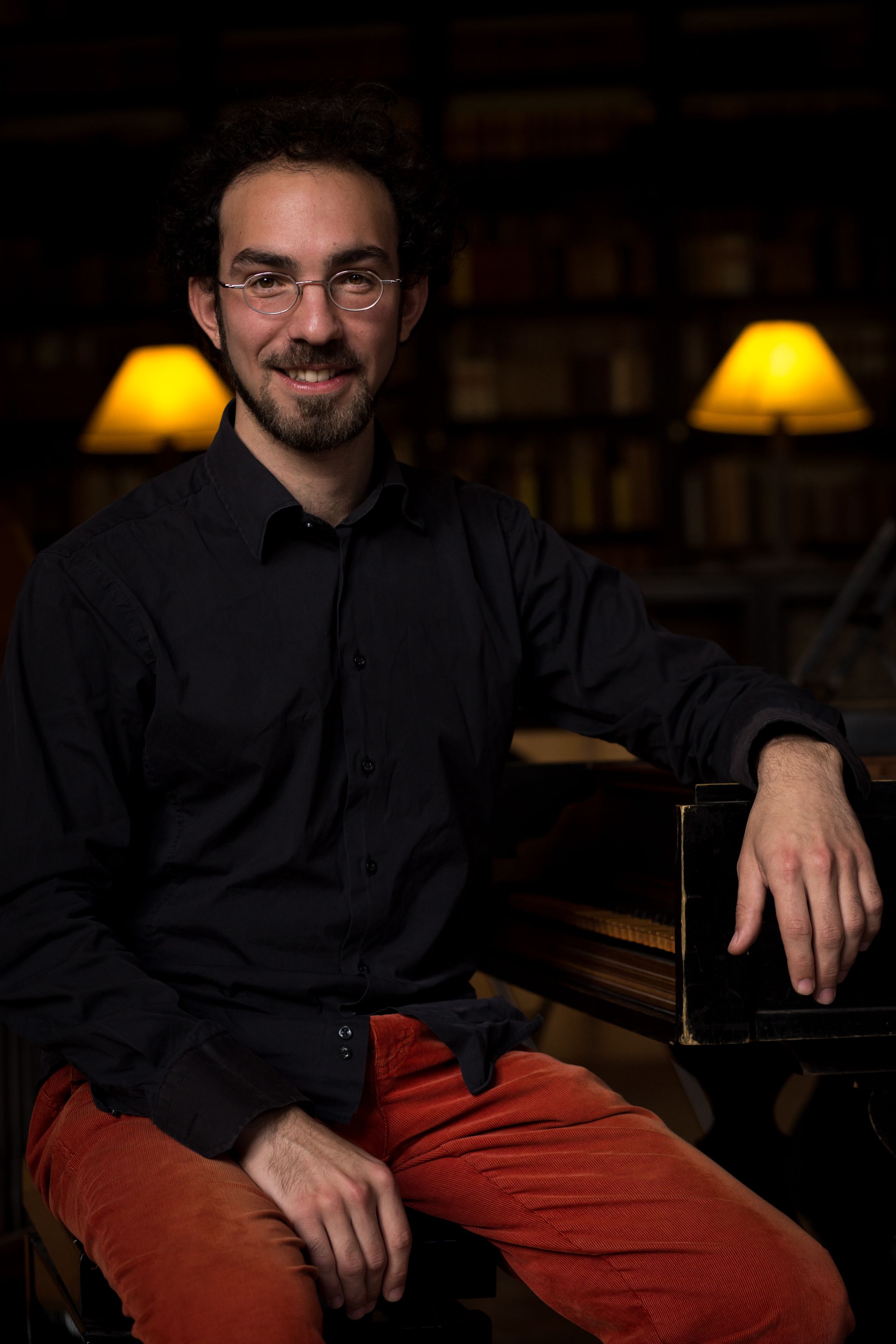 Arnaud de Pasquale, pianoforteBercé par la musique baroque depuis son plus jeune âge, Arnaud De Pasquale commence l’apprentissage du clavecin à cinq ans avec Dominique Ferran. Il poursuit ses études au CNSM de Paris avec Olivier Baumont et Blandine Rannou. Il reçoit par ailleurs les conseils de Pierre Hantaï, Blandine Verlet, Elisabeth Joyé, Skip Sempé, Laurent Stewart, Huguette Gremy-Chauliac.Arnaud De Pasquale est régulièrement invité à jouer en récital (Assas, Chartres, Neuchâtel)  et à se produire en concerto avec orchestre (Nice, Malte, Cannes). Il travaille depuis plusieurs années avec la violiste Lucile Boulanger. Leur premier enregistrement consacré aux sonates pour clavecin et viole de gambe de J.S. Bach sorti sous le label Alpha a été salué par la critique (Diapason Découverte, Choc de Classica, Outstanding IRR). Plus récemment, un deuxième disque consacré à la cour de Berlin et ses compositeurs (C.P.E. Bach, J.G Graun) fait découvrir un programme original et propose d'entendre les premiers pianoforte construit au xviiie siècle, toujours pour le label Alpha (ffff Telerama). Il est membre fondateur de l’ensemble de musique de chambre la Sainte Folie Fantastique, qui reçoit en 2013 un Diapason Découverte pour son premier disque My Precious Manuscript (Alpha). Arnaud De Pasquale assure le continuo à l’ensemble Pygmalion (dir. Raphaël Pichon) depuis sa création en 2006 et participe ainsi à de nombreux concerts et enregistrements, notamment avec Sabine Devieilhe dans Les Sœurs Weber, programme autour de W.A. Mozart. Il prend également part à des productions au sein du Collegium Vocale (Philippe Herreweghe) et de l’ensemble Correspondances (Sébastien Daucé).ScolairesParcours baroque dans le Vieux-Nice En partenariat avec le Palais Lascaris, l’Ensemble Baroque de Nice organise des Parcours baroques dans le Vieux-Nice pour les scolaires (primaires, collèges et lycées), afin d’appréhender toutes les aspects de l’art baroque :- visite-guidée du Palais Lascaris : architecture, vie quotidienne à l’époque baroque et collection d’instruments anciens,- visite du Vieux-Nice et de son architecture baroque,- répétition pédagogique avec l’Ensemble Baroque de Nice,- générales ouvertes aux étudiants en partenariat avec l’université de Nice Sophia-Antipolis.PratiqueLes lieuxChapelle du Saint-Suaire1 rue du Saint-Suaire | 06300 Nice (au bout du cours Saleya côté château) Église Saint-François-de-Paule9 rue Saint-François-de-Paule | 06300 Nice (en face de l’opéra)Église Saint-Jean-Baptiste_Le-Vœu2 rue Alfred Mortier | 06000 Nice (en face de la coulée verte)Auditorium de la bibliothèque municipale à vocation régionale Louis-Nucéra2 Place Yves-Klein | 06300 Nice Cinéma Mercury – Cinéma départemental 16 place Garibaldi | 06300 NiceTarifsConcerts (Ensemble Baroque de Nice)Ouverture de la billetterie le jeudi 6 septembreAbonnements 3 à 8 concerts :  Tarif plein : 16 € par concertTarif réduit : 13 € par concertGroupes de 6 personnes, seniors (+ de 65 ans), « en famille » (personne accompagnée d’un enfant)Réservation au concert :Tarif plein : 19 €Tarif réduit : 17 €  (groupes de 6 pers., seniors + de 65 ans, « en famille » (personne accompagnée d’un enfant)Tarif très réduit : 5 € (jeunes, étudiants de - de 30 ans, bénéficiaires du RSA, demandeurs d’emploi, pers. handicapées)Gratuit pour les enfants jusqu’à 12 ans et les élèves du CNRR de Nice.Conférences (Bibliothèque)Entrée libre dans la limite des places disponiblesCinéma MercuryTarif : 5 € par personne sur présentation du billet du concert. Billetterie sur place.Billetterie concerts – points de venteSur le lieu du concert, 30 minutes avant le début de la représentationEnsemble Baroque de Nice  25 rue de la Croix – Vieux-Nice  04 93 80 08 74 contact@ensemblebaroquedenice.com  www.ensemblebaroquedenice.comMagasins Fnac - Carrefour - Géant - Système U – Intermarché et sur votre mobile avec l’appli Tick&Live | www.fnac.com | www.carrefour.fr | www.francebillet.comContactsRelations presseEvelyne PAMPINI  04 93 19 37 40  06 11 81 45 78   epampini@imagepublique.comIMAGE PUBLIQUE306 route des Vespins – 06700 Saint-Laurent-du-VarAdministration – Communication – DiffusionCéline ROQUES  04 93 80 08 74  c.roques@ensemblebaroquedenice.com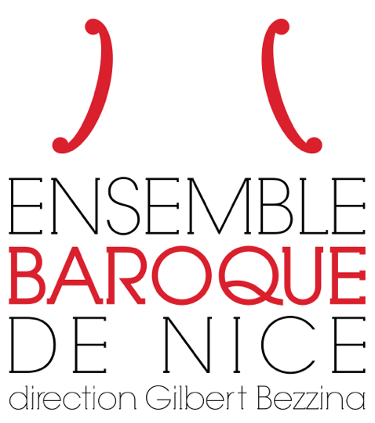 Ensemble Baroque de Nice – 25, rue de la Croix – 06300 Nicewww.ensemblebaroquedenice.com       ensemblebaroque.denice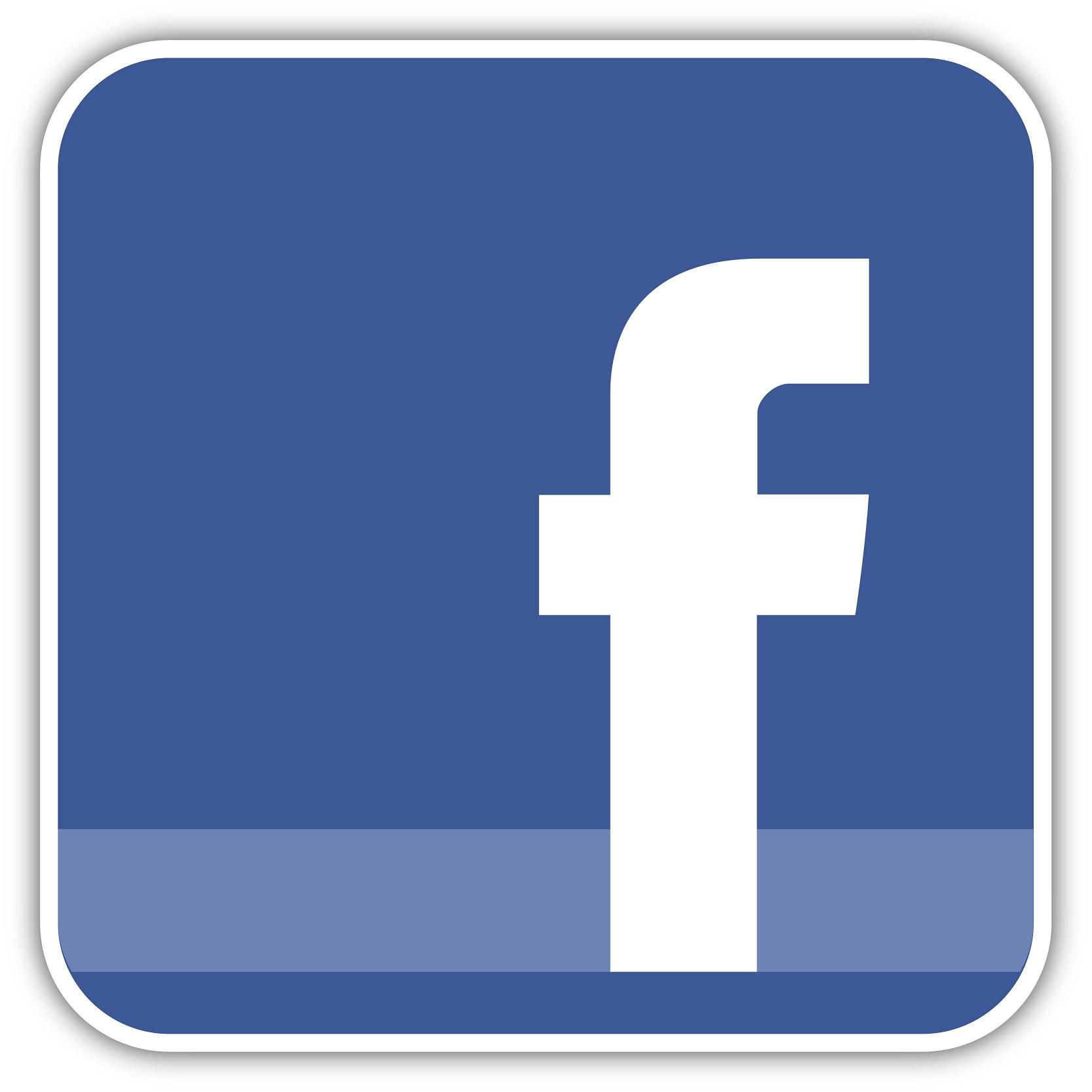 L’Ensemble Baroque de Nice est une association loi 1901. Il est membre de la FEVIS (Fédération des Ensembles instrumentaux et vocaux spécialisés) et du syndicat PROFEDIM (Syndicat professionnel des producteurs, festivals, ensembles, diffuseurs indépendants de musique).Licences d’entrepreneur du spectacle n° 2-1050451 & n° 3-1075300 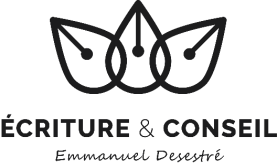 Ecriture programmes : Emmanuel Desestré Photos Ensemble Baroque de Nice © Lionel BouffierPartenaires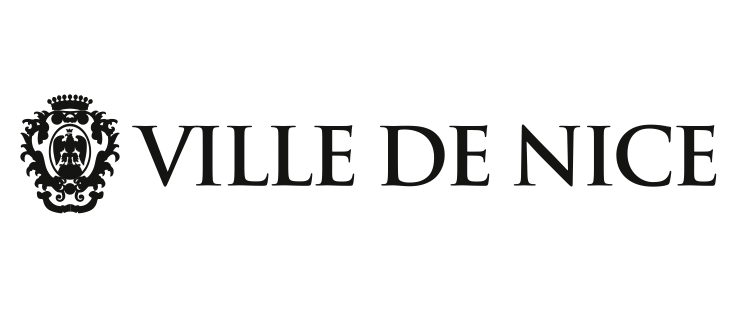 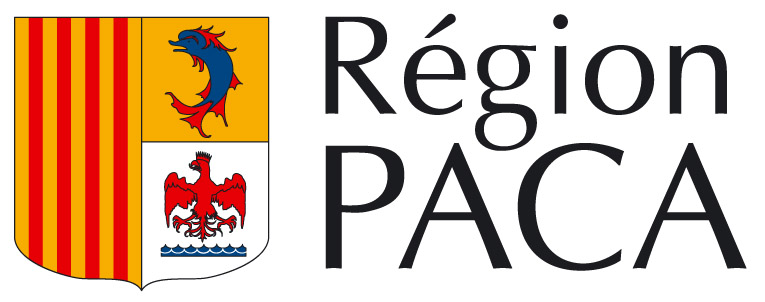 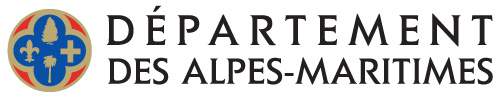 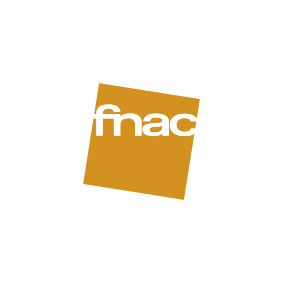 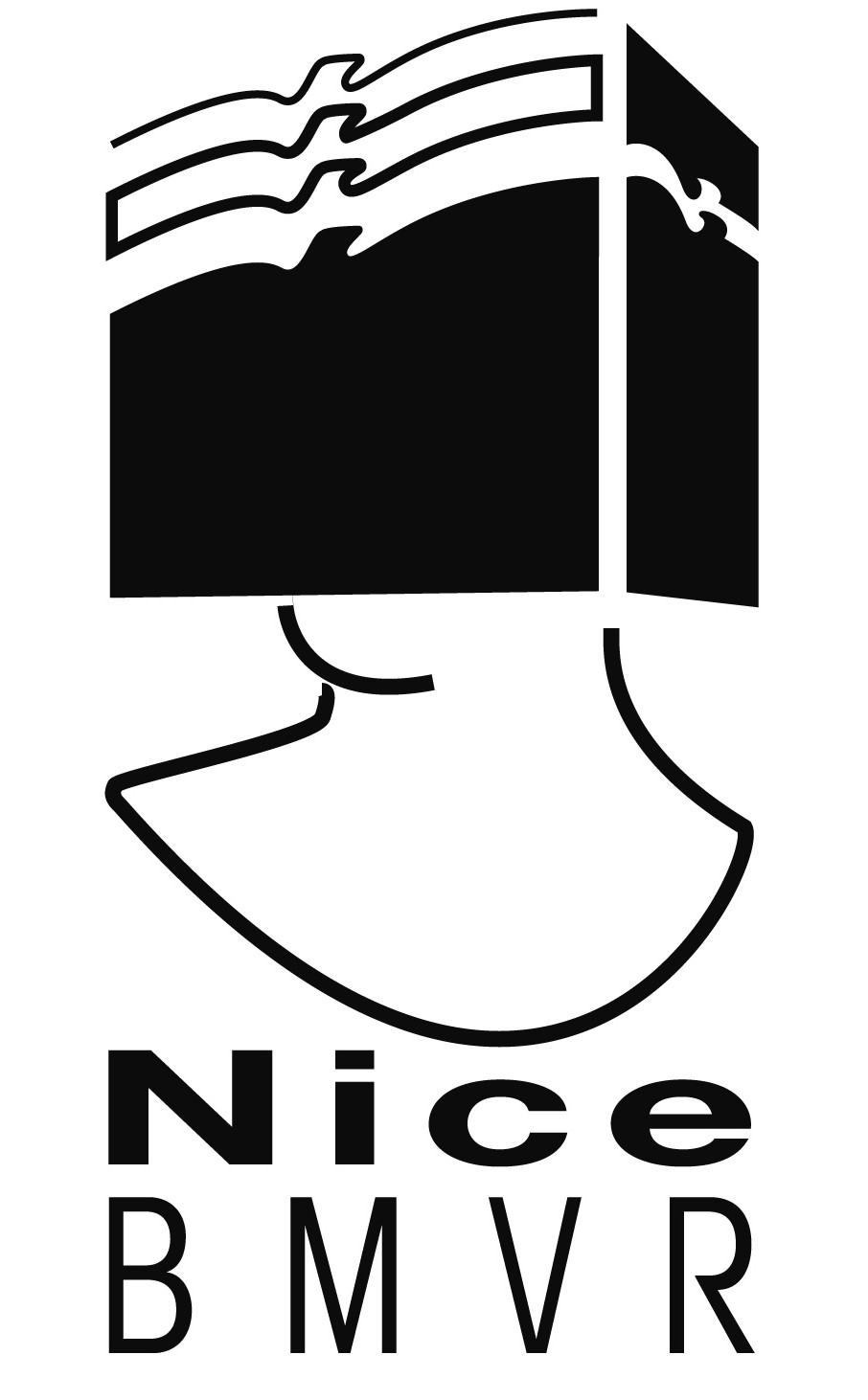 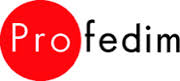 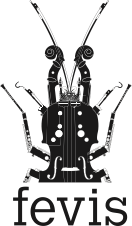 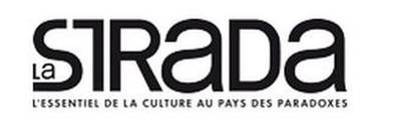 